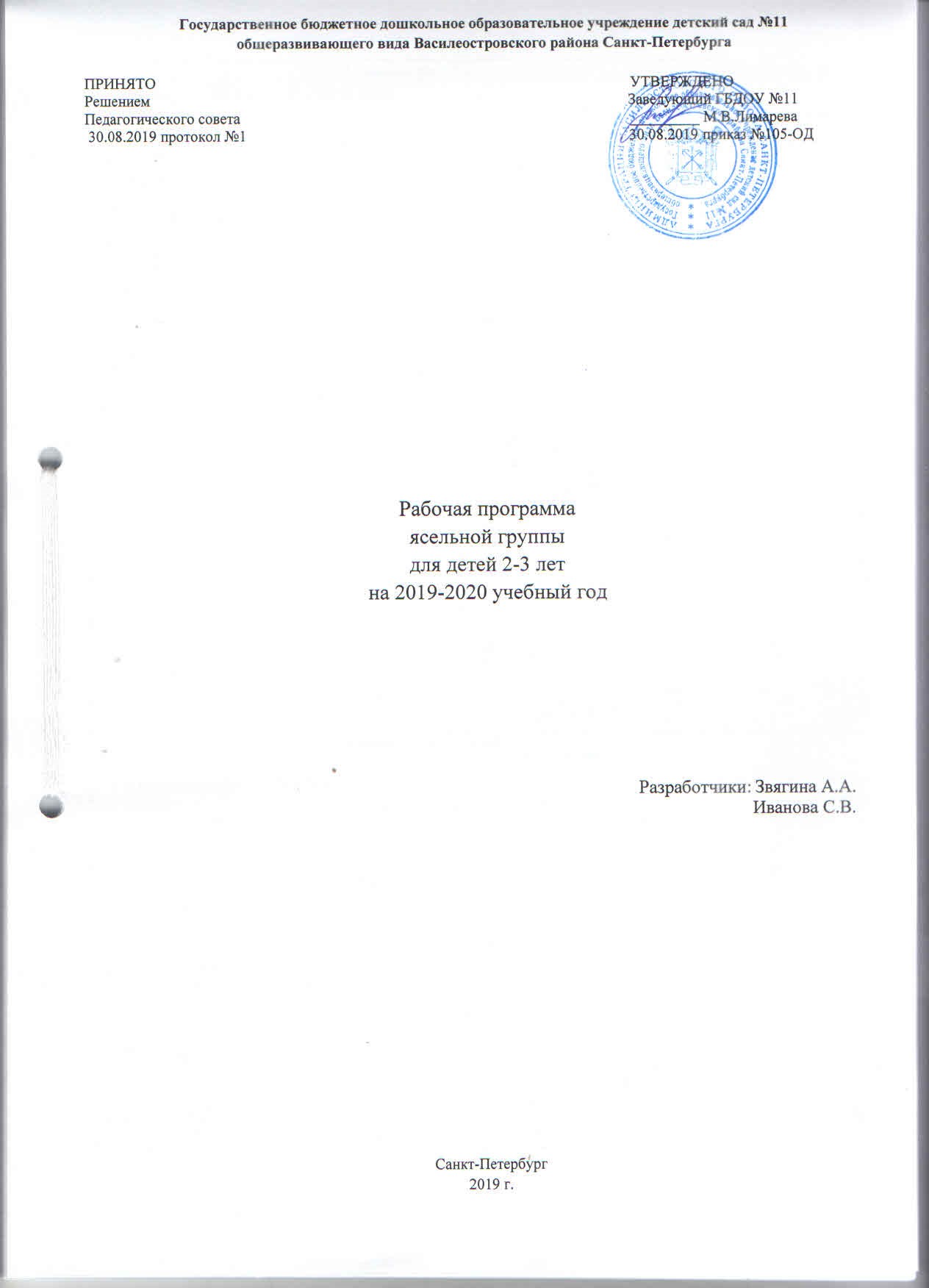 1.Целевой раздел рабочей программыПояснительная запискаПланируемые результаты освоения программы	1. Ребенок овладевает основными культурными средствами, способами деятельности, проявляет инициативу и самостоятельность в разных видах деятельности — игре, общении, познавательно-исследовательской деятельности, конструировании и др.; способен выбирать себе род занятий, участников по совместной деятельности.	2. Владеет простейшими навыками самообслуживания; стремится проявлять самостоятельность в бытовом и игровом поведении; проявляет навыки опрятности.	3. Проявляет отрицательное отношение к грубости, жадности.	4.Соблюдает правила элементарной вежливости (говорит «спасибо», «здравствуйте», «до свидания», «спокойной ночи» (в семье, в группе)); имеет первичные представления об элементарных правилах поведения в детском саду, дома, на улице и старается соблюдать их.	5.Ребенок обладает установкой положительного отношения к миру, к разным видам труда, другим людям и самому себе, обладает чувством собственного достоинства; активно взаимодействует со сверстниками и взрослыми, участвует в совместных играх.	6.Способен договариваться, учитывать интересы и чувства других, сопереживать неудачам и радоваться успехам других, адекватно проявляет свои чувства, в том числе чувство веры в себя, старается разрешать конфликты. Умеет выражать и отстаивать свою позицию.	7.Способен сотрудничать и выполнять как лидерские, так и исполнительские функции в совместной деятельности.	8.Проявляет интерес по отношению к другим людям, готовность прийти на помощь тем, кто в этом нуждается.	9.Проявляет умение слышать других и стремление быть понятым другими.	10.Ребенок обладает развитым воображением, которое реализуется в разных видах деятельности, и прежде всего в игре; владеет разными формами и видами игры, различает условную и реальную ситуации; умеет подчиняться разным правилам и социальным нормам. Умеет распознавать различные ситуации и адекватно их оценивать.	11.Ребенок достаточно хорошо владеет устной речью, может выражать свои мысли и желания, использовать речь для выражения своих мыслей, чувств и желаний, построения речевого высказывания в ситуации общения.	12.Ребенок способен к волевым усилиям, может следовать социальным нормам поведения и правилам в разных видах деятельности, во взаимоотношениях со взрослыми и сверстниками, может соблюдать правила безопасного поведения и навыки личной гигиены.	13.Проявляет интерес к продуктивной деятельности (рисование, лепка, конструирование).	14.У ребенка развита крупная и мелкая моторика; он подвижен, владеет основными движениями. С интересом участвует в подвижных играх с простым содержанием, несложными движениями.	15.Ребенок проявляет любознательность, задает вопросы взрослым и сверстникам, интересуется причинно-следственными связями; склонен наблюдать, экспериментировать. Обладает начальными знаниями о себе, о природном и социальном мире, в котором он живет; знаком с произведениями детской литературы, обладает элементарными представлениями из области живой природы.	15.Открыт новому, то есть проявляет желание узнавать новое.	16.Эмоционально отзывается на красоту окружающего мира, произведения народного и профессионального искусства (музыку, танцы, театральную деятельность, изобразительную деятельность и т. д.).	17.Имеет первичные представления о себе и семье.	18.Соблюдает элементарные общепринятые нормы, имеет первичные ценностные представления о том, «что такое хорошо и что такое плохо», стремится поступать хорошо; проявляет уважение к старшим.	19.Имеет начальные представления о здоровом образе жизниЦелевые ориентиры программы.Результаты освоения программы представлены в виде целевых ориентиров дошкольного образования, которые представляют собой социально-нормативные возрастные характеристики возможных достижений ребенка на этапе завершения уровня дошкольного образования.           Целевые ориентиры не подлежат непосредственной оценке, в том числе в виде педагогической диагностики (мониторинга), и не являются основанием для их формального сравнения с реальными достижениями детей. Они не являются основой объективной оценки соответствия, установленным требованиям образовательной деятельности и подготовки детей. Целевые ориентиры образования в младенческом и раннем возрасте:- ребенок интересуется окружающими предметами и активно действует с ними; эмоционально вовлечен в действия с игрушками и другими предметами, стремится проявлять настойчивость в достижении результата своих действий;- использует специфические, культурно фиксированные предметные действия, знает назначение бытовых предметов (ложки, расчески, карандаша и пр.) и умеет пользоваться ими. Владеет простейшими навыками самообслуживания; стремится проявлять самостоятельность в бытовом и игровом поведении;- владеет активной речью, включенной в общение; может обращаться с вопросами и просьбами, понимает речь взрослых; знает названия окружающих предметов и игрушек;- стремится к общению со взрослыми и активно подражает им в движениях и действиях; появляются игры, в которых ребенок воспроизводит действия взрослого; проявляет интерес к сверстникам; наблюдает за их действиями и подражает им; -проявляет интерес к стихам, песням и сказкам, рассматриванию картинки, стремится двигаться под музыку; эмоционально откликается на различные произведения культуры и искусства;- у ребенка развита крупная моторика, он стремится осваивать различные виды движения (бег, лазанье, перешагивание и пр.).Система оценки результатов освоения программы       Реализация программы предполагает оценку индивидуального развития детей. Педагогическая диагностика проводится в ходе наблюдений детей как в ходе непрерывной образовательной деятельности так и в ходе совместной образовательной деятельности, проводимой в режимных моментах. Инструментарий для педагогической диагностики - карты наблюдений детского развития в ходе:- коммуникации со сверстниками и взрослыми (как меняются способы установления и поддержания контакта, принятия совместных решений, разрешения конфликтов, лидерства и пр.);-  игровой деятельности;- познавательной деятельности (как идет развитие детских способностей, познавательной активности);- проектной деятельности (как идет развитие детской инициативности, ответственности и автономии, как развиваются умения планировать и организовывать свою деятельность);-  художественной деятельности - физического развития.2.Содержательный раздел рабочей программы                         2.1   Комплексно-тематическое планирование ясельной группы на 2018-2019 учебный год2.2. Содержание в соответствии с пятью образовательными областями развития          Содержание педагогической работы с детьми 2-3 лет определяется образовательными областями: «Социально-коммуникативное развитие», «Познавательное развитие», «Речевое развитие», «Художественно-эстетическое развитие», «Физическое развитие»Цели, задачи, направление и содержание образовательной деятельности2.2.1 Социально-коммуникативное развитие.Социально-коммуникативное развитие направлено на усвоение норм и ценностей, принятых в обществе, включая моральные и нравственные ценности; развитие общения и взаимодействия ребенка с взрослыми и сверстниками; становление самостоятельности, целенаправленности и саморегуляции собственных действий; развитие социального и эмоционального интеллекта, эмоциональной отзывчивости, сопереживания, формирование готовности к совместной деятельности со сверстниками. Формирование уважительного отношения и чувства принадлежности к своей семье и к сообществу детей. Формирование основ безопасного поведения в быту, социуме, природе.Основные цели и задачи:Социализация, развитие общения, нравственное воспитание. Усвоение норм и ценностей, принятых в обществе, воспитание моральных и нравственных качеств ребенка, формирование умения правильно оценивать свои поступки и поступки сверстников.Развитие общения и взаимодействия ребенка с взрослыми и сверстниками, развитие социального и эмоционального интеллекта, эмоциональной отзывчивости, сопереживания, уважительного и доброжелательного отношения к окружающим.Формирование готовности детей к совместной деятельности, развитие умения договариваться, самостоятельно разрешать конфликты со сверстниками.Ребенок в семье и сообществе. Формирование образа Я, уважительного отношения и чувства принадлежности к своей семье и к сообществу детей и взрослых в организации; формирование гендерной, семейной принадлежности.Самообслуживание, самостоятельность, трудовое воспитание. Развитие навыков самообслуживания; становление самостоятельности, целенаправленности и саморегуляции собственных действий.Воспитание культурно-гигиенических навыков.Формирование позитивных установок к различным видам труда и творчества, воспитание положительного отношения к труду, желания трудиться.Воспитание ценностного отношения к собственному труду, труду других людей и его результатам. Формирование умения ответственно относиться к порученному заданию (умение и желание доводить дело до конца, стремление сделать все хорошо).Формирование первичных представлений о труде взрослых, его роли в обществе и жизни каждого человека.Формирование основ безопасности. Формирование первичных представлений о безопасном поведении в быту, социуме, природе. Воспитание осознанного отношения к выполнению правил безопасности.Формирование осторожного и осмотрительного отношения к потенциально опасным для человека и окружающего мира природы ситуациям.Формирование представлений о некоторых типичных опасных ситуациях и способах поведения в них.Формирование элементарных представлений о правилах безопасности дорожного движения; воспитание осознанного отношения к необходимости выполнения этих правил.Труд.Цель трудового воспитания:- формирование положительного отношения к труду, через ознакомление детей с трудом взрослых и непосредственного участия детей в посильной трудовой деятельности в детском саду и дома.  Задачи:Воспитывать потребность трудиться, участвовать в совместной трудовой деятельности наравне со всеми, стремление быть полезным окружающим, радоваться результатам коллективного трудаБезопасность.2.2.2 Познавательное развитиеЦели и задачи: Формирование элементарных математических представлений. Формирование элементарных математических представлений, первичных представлений об основных свойствах и отношениях объектов окружающего мира: форме, цвете, размере, количестве, числе, части и целом, пространстве и времени.Развитие познавательно-исследовательской деятельности. Развитие познавательных интересов детей, расширение опыта ориентировки в окружающем, сенсорное развитие, развитие любознательности и познавательной мотивации; формирование познавательных действий, становление сознания; развитие воображения и творческой активности; формирование первичных представлений об объектах окружающего мира, о свойствах и отношениях объектов окружающего мира (форме, цвете, размере, материале, звучании, ритме, темпе, причинах и следствиях и др.).Развитие восприятия, внимания, памяти, наблюдательности, способности анализировать, сравнивать, выделять характерные, существенные признаки предметов и явлений окружающего мира; умения устанавливать простейшие связи между предметами и явлениями, делать простейшие обобщения.Ознакомление с предметным окружением. Ознакомление с предметным миром (название, функция, назначение, свойства и качества предмета); восприятие предмета как творения человеческой мысли и результата труда.Формирование первичных представлений о многообразии предметного окружения; о том, что человек создает предметное окружение, изменяет и совершенствует его для себя и других людей, делая жизнь более удобной и комфортной. Развитие умения устанавливать причинно-следственные связи между миром предметов и природным миром.Ознакомление с социальным миром. Ознакомление с окружающим социальным миром, расширение кругозора детей, формирование целостной картины мира. Формирование первичных представлений о малой родине и Отечестве, представлений о социокультурных ценностях нашего народа, об отечественных традициях и праздниках. Формирование гражданской принадлежности; воспитание любви к Родине, гордости за ее достижения, патриотических чувств. Формирование элементарных представлений о планете Земля как общем доме людей, о многообразии стран и народов мира.Ознакомление с миром природы. Ознакомление с природой и природными явлениями. Развитие умения устанавливать причинно-следственные связи между природными явлениями. Формирование первичных представлений о природном многообразии планеты Земля. Формирование элементарных экологических представлений. Формирование понимания того, что человек – часть природы, что он должен беречь, охранять и защищать ее, что в природе все взаимосвязано, что жизнь человека на Земле во многом зависит от окружающей среды. Воспитание умения правильно вести себя в природе. Воспитание любви к природе, желания беречь ее.Познавательно-исследовательская деятельность.Задачи: Формировать представление о предметах ближайшего окружения, о простейших связях между ними. Учить детей называть цвет, величину, материал (бумага, дерево, ткань). Сравнивать знакомые предметы, называть их свойства предметов (большой, маленький, пушистый и т.д.)Формирование элементарных математических представлений.Конструирование.Сенсорное развитие.Формирование целостной картины мира, расширение кругозора детей.Задачи:   -формирование у детей целостной картины окружающего мира,-развитие у ребенка чувства сопричастности к окружающей действительности, -накапливать и обогащать эмоционально-чувственный опыт детей в процессе непосредственного восприятия и взаимодействия с объектами и явлениями нашего мира,- формирование бережного и созидательного отношения к миру,- создание условий способствующих выявлению и поддержанию интереса,- появлению самостоятельной познавательной активности детей2.2.3 Речевое развитиеЦели и задачи: Развитие речи. Развитие свободного общения с взрослыми и детьми, овладение конструктивными способами и средствами взаимодействия с окружающими.Развитие всех компонентов устной речи детей: грамматического строя речи, связной речи – диалогической и монологической форм; формирование словаря, воспитание звуковой культуры речи.Практическое овладение воспитанниками нормами речи.Художественная литература. Воспитание интереса и любви к чтению; развитие литературной речи.Воспитание желания и умения слушать художественные произведения, следить за развитием действия.Речевое развитие.Цель: овладение конструктивными способами и средствами взаимодействия с окружающими людьми Формирование начал экологической культуры.Интеграция образовательной области «Чтение художественной литературы» с другими образовательными областями.2.2.4 Художественно-эстетическое развитиеЦели и задачи: Формирование интереса к эстетической стороне окружающей действительности, эстетического отношения к предметам и явлениям окружающего мира, произведениям искусства; воспитание интереса к художественно-творческой деятельности.Развитие эстетических чувств детей, художественного восприятия, образных представлений, воображения, художественно-творческих способностей.Развитие детского художественного творчества, интереса к самостоятельной творческой деятельности (изобразительной, конструктивно-модельной, музыкальной и др.); удовлетворение потребности детей в самовыражении.Приобщение к искусству. Развитие эмоциональной восприимчивости, эмоционального отклика на литературные и музыкальные произведения, красоту окружающего мира, произведения искусства.Приобщение детей к народному и профессиональному искусству (словесному, музыкальному, изобразительному, театральному, к архитектуре) через ознакомление с лучшими образцами отечественного и мирового искусства; воспитание умения понимать содержание произведений искусства.Формирование элементарных представлений о видах и жанрах искусства, средствах выразительности в различных видах искусства.Изобразительная деятельность. Развитие интереса к различным видам изобразительной деятельности; совершенствование умений в рисовании, лепке, аппликации, прикладном творчестве.Воспитание эмоциональной отзывчивости при восприятии произведений изобразительного искусства.Воспитание желания и умения взаимодействовать со сверстниками при создании коллективных работ.Конструктивно-модельная деятельность. Приобщение к конструированию; развитие интереса к конструктивной деятельности, знакомство с различными видами конструкторов.Воспитание умения работать коллективно, объединять свои поделки в соответствии с общим замыслом, договариваться, кто какую часть работы будет выполнять.Музыкальная деятельность. Приобщение к музыкальному искусству; развитие предпосылок ценностно-смыслового восприятия и понимания музыкального искусства; формирование основ музыкальной культуры, ознакомление с элементарными музыкальными понятиями, жанрами; воспитание эмоциональной отзывчивости  при восприятии музыкальных произведений.Развитие музыкальных способностей: поэтического и музыкального слуха, чувства ритма, музыкальной памяти; формирование песенного, музыкального вкуса.Воспитание интереса к музыкально-художественной деятельности, совершенствование умений в этом виде деятельности.Развитие детского музыкально-художественного творчества, реализация самостоятельной творческой деятельности детей; удовлетворение потребности в самовыражении.Художественное творчество2.2.5 Физическое развитиеЦели и задачи: Формирование начальных представлений о здоровом образе жизни. Формирование у детей начальных представлений о здоровом образе жизни.Физическая культура. Сохранение, укрепление и охрана здоровья детей; повышение умственной и физической работоспособности, предупреждение утомления.Обеспечение гармоничного физического развития, совершенствование умений и навыков в основных видах движений, воспитание красоты, грациозности, выразительности движений, формирование правильной осанки.Формирование потребности в ежедневной двигательной деятельности. Развитие инициативы, самостоятельности и творчества в двигательной активности, способности к самоконтролю, самооценке при выполнении движений.Развитие интереса в подвижных и спортивных играх и физических упражнениях, активности в самостоятельной двигательной деятельности; интереса и любви к спорту.Физическая культура.2.3. Формы реализации программы по образовательным областямСвязь с другими образовательными областями:2.4. Организация и формы взаимодействия с родителями (законными представителями) воспитанниковЦель: Сплочение родителей и педагогов ДОУ и создание единых установок на формирование у дошкольников ценностных ориентиров.3. Организационный раздел рабочей программы.3.1.  Режим пребывания воспитанников в ясельной группе (12 часов)Режим дня в холодный период для детей ясельной группы на 2019-2020 учебный год Режим дня составлен в соответствии с СанПиНом 2.4.1.3049-13Организация питания: питание четырёхразовое, интервал между приёмами пищи не более 4 часов (СанПиН п.15.11 и 11.7)Дневной сон для детей раннего возраста (2-3 лет): 3 часа (СанПиН п.11.4 и 11.7)Прогулка: 3 часа 35 мин. (СанПиН п.11.5 и 11.6)Режим дня в летний период для детей  ясельной группы  Режим дня составлен в соответствии с СанПиНом 2.4.1.3049-13:Организация питания: питание четырёхразовое, интервал между приёмами пищи не более 4 часов (СанПиН п.15.11 и 11.7)Дневной сон для детей раннего возраста (2-3 года): 3часа  (СанПиН п.11.4 и 11.7)Прогулка:  5 часов 20 минутГибкий режим организации жизни детейАдаптационный режим для детей, впервые поступающих в ГБДОУ№11 Физкультурно-оздоровительная работа                Физкультурно-оздоровительная работа по Программе строится на основе созданной и постоянно модернизируемой пространственно-развивающей и здоровьеформирующей среды, как в помещении, так и на участке детского сада.  Осуществляется выполнение двигательного режима в течение дня. В работе с детьми с различным уровнем здоровья используются разнообразные методы и формы физического воспитания. Они используются на основе интеграции задач охраны и укрепления физического, психического и эмоционального здоровья детей. Программа предполагает систематическую направленность совместных физкультурно-оздоровительных мероприятий для обеспечения личностно-ориентированного подхода к каждому ребенку.Задачи: - Создание благоприятных условий в помещении для игр и НОД детей. - Создание психологического комфорта- Использование индивидуального и дифференцированного подхода во время пребывания детей в детском саду.- Соблюдение оптимального двигательного режима.Система оздоровительной работы в группе3.2. Структура реализации образовательной деятельностиОбразовательная деятельность с детьми по Программе рассчитана на пятидневную рабочую неделю (понедельник – пятница). Пять недель в году (три в начале сентября и две в конце мая) отводятся на педагогическую диагностику индивидуального развития детей по всем разделам программы. Режим дня составлен с расчетом на 12-часовое пребывание ребенка в детском саду с 7.00 - 19.00 (СанПиН 2.4.1. 3049 от 15.05.2013г.).П.11.10 - Продолжительность непрерывной непосредственно образовательной деятельности (далее ННОД) не более 15 мин. Между НОД предусматривается перерыв длительностью 10 минут для самостоятельной деятельности детей и проведения динамических пауз.Программа реализуется:в форме непрерывной образовательной деятельности (НОД), для которой выделено в режиме дня специально отведенное время по расписанию;в форме образовательной деятельности в режимных моментах (ОДвРМ) в течение дня (в игровой и совместной деятельности, на прогулке, в утренний и вечерний отрезок времени и пр.).3.3.Учебный план группы. (в соответствии с требованиями СанПиН, утв. Постановлением Главного государственного санитарного врача РФ от 15. 05. 2013 г. № 26)Непрерывная образовательная деятельность в ясельной группе  на 2019-2020 учебный год Примечание: всего 10 занятий в неделю, продолжительность занятия 15 минут, спокойные игры в интервале между занятиями не менее 10 минут, физкультурные минутки в интеллектуальных и эмоциональных занятиях 1,5 минуты. Чтение художественной литературы ежедневно.Структура учебного года3.4. Создание развивающей предметно- пространственной среды группы       Развивающая предметно-пространственная среда ясельной группы представлена с учетом минимально-необходимого количества для обеспечения приоритетных направлений деятельности дошкольного образовательного учреждения.Развивающая предметно-пространственная среда в группе обеспечивает возможность: общения и совместной деятельности детей и взрослых; двигательную активность; возможность уединения, соответствует возрастным возможностям детей, содержанию и реализации образовательной программы.         Развивающая предметно-пространственная среда группы содержательно насыщена, трансформируема, полифункциональная, вариативна, доступна и безопасна.         Все групповое пространство доступно детям: игрушки, игры, дидактический материал, материалы для творчества, художественная литература и размещены таким образом, чтобы дети могли свободно играть и убирать на место. Для этого имеются стеллажи с полками. Игровой материал и игрушки соответствуют возрасту детей и требованиям СанПиНа.         В раздевалке группы находятся: индивидуальные шкафчики для каждого ребёнка; здесь же расположены информационные стенды для родителей, где размещена необходимая информация по детскому саду, консультации и советы родителям; стенды для детского творчества.         Часть группового пространства (стеллажи) выделены для размещения материалов по развитию речи, театральной деятельности, познавательному развитию, изобразительной деятельности; в них размещены тематический наглядный материал, тематические дидактические игры, картотеки стихов и загадок, раздаточный материал.          Пространство группы содержит достаточное количество игрушек, соответствующих интересам мальчиков и девочек; так же отражает содержание образовательных областеОрганизация и наполнение развивающей предметно-пространственной среды.Методическое обеспечение образовательной деятельностиФедеральный государственный образовательный стандарт дошкольного образования\ М: «Центр педагогического образования», 2016ФГОС ДО примерная общеобразовательная программа дошкольного образования «От рождения до школы» \под редакцией Н.Е.Вераксы, Т.С.Комаровой, М.А.Васильевой;-М: изд. «Мозаика –синтез», 2017Примерное комплексно-тематическое планирование к программе «От рождения до школы» 2-3 лет\ под редакцией  Н.Е.Вераксы, Т.С.Комаровой, М.А.Васильевой;-М: изд. «Мозаика –синтез», 2016 «Ребенок третьего года жизни»  под редакцией С.Н. Теплюк Издательство М.: «Мозаика- синтез» 2016  «Развитие игровой деятельности» вторая группа раннего возраста Губанова Н.Ф. Издательство М.: «Мозаика-синтез» 2016 «Развитие речи в детском саду» вторая группа раннего развития Гербова В.В. Издательство М:. «Мозаика-синтез»2016«Формирование элементарных математических представлений» Вторая группа раннего возраста И.А.Помораева, В.А.Позина: М: изд. «Мозаика –синтез», 2016«Развитие речи у детей раннего возраста» (1-3года) \ Е.А.Янушко  : -М: изд. «Мозаика –синтез», 2018«Книга для чтения 2-3 лет»\ ред.Р.Е.Данкова –М.»Оникс», 2016«Изобразительная деятельность в детском саду» ранний возраст \И.А.Лыкова : -М: изд. дом «Цветной мир», 2018«Аппликация» с детьми раннего возраста (1-3 года)\Е.А. Янушко –М. «Мозаика-синтез», 2016«Рисование» с детьми раннего возраста (1-3 года)\Е.А. Янушко –М. «Мозаика-синтез», 2017«Лепка» с детьми раннего возраста (1-3 года)\Е.А. Янушко –М. «Мозаика-синтез», 2017«Лепка и рисование с детьми 2-3 лет» \Д.Н.Колдина -М: изд. «Мозаика –синтез», 2017.«Музыкальное воспитание в детском саду» для занятий с детьми 2-7 лет\ под редакцией М.Б.Зацепина: -М: изд. «Мозаика –синтез», 2016«Формирование основ безопасности у дошкольников 2-7 лет»\под редакцией К.Ю.Белая:- М. «Мозаика-Синтез», 2016Название разделаСтраница1.Целевой раздел рабочей программы                                                                                    31.1.Пояснительная записка                                                                                        Цель и задачи реализации программы                                                               Принципы и подходы к формированию рабочей программы.                                                                                       Краткая психолого-педагогическая характеристика особенностей           психофизиологического развития детей 2-3 летКраткая характеристика группы                                                 Нормативные документы                                                                                    Сроки реализации рабочей программы                                                            1.2.Планируемые результаты освоения воспитанниками образовательной программы                                                                                          Целевые ориентиры                                                                                             Система оценки результатов освоения Программы                                          36772. Содержательный раздел рабочей программы  8 Комплексно-тематическое планирование ясельной группы  на 2019-2020 учебный год Содержание в соответствии с образовательными областями развитияОбразовательная область «Социально-коммуникативное развитие»                                                                                                   Образовательная область «Познавательное развитие»                                            Образовательная область «Речевое развитие»                                                        Образовательная область «Художественно-эстетическое развитие»                                                                                       Образовательная область «Физическое развитие»           Организация и формы взаимодействия с родителями 812121823303334Организационный раздел рабочей программы                                                                  36Организация режима пребывания детей в группе                                                Режимы                                                                                                                   Физкультурно – оздоровительная работаСтруктура реализации образовательного процесса                                                                                                                                                   Учебный план          Расписание        Структура учебного года                                                                                                                          Организация предметно-пространственной среды                                              Методическое обеспечение образовательной деятельности                                    36394141         4243         4448Цель    Рабочая программа нацелена на создание условий развития ребенка от 2 до 3 лет, открывающих возможности для его позитивной социализации, его личностного развития, развития инициативы и творческих способностей на основе сотрудничества со взрослыми и сверстниками и соответствующим возрасту видам деятельности; на создание развивающей образовательной среды, которая представляет собой систему условий социализации и индивидуализации детей. Задачи- Охрана и укрепление физического и психического здоровья детей, в том числе их эмоционального благополучия- обеспечение равных возможностей для полноценного развития каждого ребенка в период дошкольного детства независимо от места проживания, пола, нации, языка, социального статуса.- создание благоприятных условий развития детей в соответствии с их возрастными и индивидуальными особенностями, развитие способностей и творческого потенциала каждого ребенка как объекта отношений с другими детьми, взрослыми и миром.- объединение обучения и воспитания в целостный образовательный процесс на основе духовно-нравственных и социокультурных ценностей, принятых в обществе, правил и норм поведения в интересах человека, семьи и общества.- формирование общей культуры личности детей, развитие их социальных, нравственных, эстетических, интеллектуальных, физических качеств, инициативности, самостоятельности и ответственности ребенка, формирование предпосылок к учебной деятельности-формирование социокультурной среды, соответствующей возрастным и индивидуальным особенностям детей.Принципы и подходы к формированию рабочей программы-принцип развивающего образования, целью которого является развитие ребенка;- сочетание принципов научной обоснованности и практической применимости;- полноценное проживание ребенком этапа раннего детства, обогащение детского развития;- принцип единства воспитательных, развивающих и обучающих целей и задач процесса образования детей дошкольного возраста, в процессе реализации которых формируются знания, умения, и навыки;- принципу соответствия критериям полноты, необходимости и достаточности, что позволяет решать поставленные в ДОУ цели и задачи только на необходимом и достаточном материале, максимально приближаясь к разумному «минимуму»;- принцип интеграции образовательных областей в соответствии с возрастными возможностями и особенностями воспитанников, спецификой и возможностями образовательных областей;- принцип целостности и интеграции образовательного процесса;- комплексно-тематический принцип построения образовательного процесса;- осуществление образовательного процесса в двух основных организационных моделях, включающих: совместную деятельность взрослого и детей, самостоятельную деятельность детей не только в рамках непосредственно образовательной деятельности, но и при проведении режимных моментов в соответствии со спецификой дошкольного образования;        На третьем году жизни дети становятся самостоятельнее. Продолжает развиваться             предметная деятельность, ситуативно-деловое общение ребёнка и взрослого; совершенствуется восприятие, речь, начальные формы произвольного поведения, игры, наглядно-действенное мышление.         Развитие предметной деятельности связано с условием культурных способов действия с различными предметами.                    Развиваются соотносящие и орудийные действия.         Умение выполнять орудийные действия развивает произвольность, преобразуя натуральные формы активности в культурные на основе предлагаемой взрослыми модели, которая выступает в качестве не только объекта для подражания, но и образца, регулирующего собственную активность ребёнка.          В ходе совместной с взрослыми предметной деятельности продолжает развиваться понимание речи. Слово отделяется от ситуации и приобретает самостоятельное значение. Дети продолжают осваивать названия окружающих предметов, учатся выполнять простые словесные просьбы взрослых в пределах видимой наглядной ситуации.       Количество понимаемых слов значительно возрастает.          Совершенствуется регуляция поведения в результате обращения взрослых к ребёнку, который начинает понимать не только инструкцию, но и рассказ взрослых.         Интенсивно развивается активная речь детей. К трём годам они осваивают основные грамматические структуры, пытаются строить простые предложения, в разговоре с взрослыми используют практически все части речи. Активный словарь достигает примерно 1 000 – 1 500 слов.       К концу третьего года жизни речь становится средством общения ребёнка со сверстниками. В этом возрасте у детей формируются новые виды деятельности: игра, рисование, конструирование.        Игра носит процессуальный характер, главное в ней – действия, которые совершаются с игровыми предметами, приближёнными к реальности. В середине третьего года жизни появляются действия с предметами заместителями.         Появление собственно изобразительной деятельности обусловлено тем, что ребёнок уже способен сформулировать намерение изобразить какой - либо предмет. Типичным является изображение человека в виде «головонога» - окружности и отходящих от неё линий.        На третьем году жизни совершенствуются зрительные и слуховые ориентировки, что позволяет детям безошибочно выполнять ряд заданий: осуществлять выбор из 2-3 предметов по форме, величине и цвету; различать мелодии; петь.        Совершенствуется слуховое восприятие, прежде всего фонематический слух. К трём годам дети воспринимают все звуки родного языка, но произносят их с большими искажениями.        Основной формой мышления становится наглядно-действенное. Её особенность заключается в том, что возникающее в жизни ребёнка проблемные ситуации разрешаются путём реального действия с предметами.         Для детей этого возраста характерна неосознанность мотивов, импульсивность и зависимость чувств и желаний от ситуации. Дети легко заражаются эмоциональным состоянием сверстников. Однако в этот период начинает складываться и произвольность поведения. Она обусловлена развитием орудийных действий и речи.        У детей появляются чувства гордости и стыда, начинают формироваться элементы самосознания, связанные с идентификацией с именем и полом. Ранний возраст завершается кризисом трёх лет. Ребёнок осознаёт себя как отдельного человека, отличного от взрослого. У него формируется образ Я.            Кризис часто сопровождается рядом отрицательных проявлений: негативизмом, упрямством, нарушением общения со взрослым и др. Кризис может продолжаться от нескольких месяцев до двух лет.Краткая характеристика группы        Численный состав ясельной группы общеразвивающей направленности: 25 человек, из них 12 мальчиков и 13 девочек.Режим функционирования группы: пребывание детей 12 часов (7:00 – 19:00), с понедельника по пятницу (выходные суббота и воскресенье), питание 4-х разовое.Основания разработки рабочей программы (нормативные документы)-Закон РФ «Об образовании в РФ» (от 29.12.2012 № 273-ФЗ);- Федеральный государственный образовательный стандарт дошкольного образования (приказ МОиН РФ от 17.10.2013 № 1155);- Санитарно-эпидемиологическими требованиями к устройству, содержанию и организации режима работы дошкольных образовательных организаций (утв. Постановлением Главного государственного санитарного врача РФ от 15. 05. 2013 г. № 26).-     Устав ГБДОУ №11 -  Основная образовательная программа дошкольного образования ГБДОУ №11Срок реализации рабочей программы2019-2020 учебный год(01 сентября 2019 – 31 августа 2020 года)Объект педагогической диагностики (мониторинга)Формы и методы педагогической диагностикиПериодичность проведения педагогической диагностикиДлительность проведения педагогической диагностики Сроки проведения педагогической диагностикиИндивидуальные достижения детей в контексте образовательных областей:"Социально-коммуникативное развитие", "Познавательное развитие","Речевое развитие","Художественно-эстетическое развитие", "Физическое развитие".-Наблюдение-Анализ продуктов детской деятельности2 раза в год1-2 неделиСентябрьМайДатаТемаОсновные задачи и содержаниеИтоговое мероприятие СентябрьАдаптация к условиям ДОУАдаптировать детей к условиям детского сада. Познакомить с садом, как с ближайшим социальным окружением, правилами поведения в группе и на прогулке.Адаптация детей к ДОУ1 неделя октябряРанняя осеньДать детям элементарные представления об осени.Познакомить с элементарными сезонными изменениями в природе, на участке детского сада, в одежде детей и прохожих.Коллективная работа «Листья жёлтые» (рисование ладошками)2 неделя октябряУрожай. Овощи.Дать первичные знания о сборе урожая, о том, что такое огород, как растут овощи.Выставка "Овощи".3 неделя октября Урожай. Фрукты.Дать представление о названиях и внешнем виде фруктов, где они растут, как их собирают. Формировать обобщающее понятие фрукты.Выставка "Фрукты"4 неделя октября Дикие животныеДать первичное представление о диких животных, почему они называются дикие, где они живут.Поделки "Угощение для лесных зверей"5 неделя октябряДомашние животныеУточнить и расширить знания детей о домашних животных, их роли в жизни людей.Д/и: «Кто как кричит?», «Чей это детёныш?»1 неделя ноябряДомашние птицыРасширить знания о домашних птицах, их разнообразии (внешний вид, способ передвижения, среда обитания, названия детёнышей).Совместный коллаж "На птичьем дворе"2 неделя ноябряДары лесаДать представление, что такое дары леса (орехи, ягоды, грибы), для чего они нужны.Выставка поделок из природного материала.3 неделя ноябряПоздняя осеньДать представление о поздней осени (заморозки, первый снег, пронизывающий ветер)Фотовыставка «Осенние прогулки»4 неделя ноябряМоя семья. День Матери.Прививать, воспитывать чувство любви и уважения к маме.Фотовыставка «Мамочка любимая»1 неделя декабряРанняя зима.Формировать у детей знания о времени года «Зима», замечать изменения в природе, поведение птиц, лесных зверей. 2 неделя декабряНеделя здоровья.Формировать понятие «гигиена», прививать культурно-гигиенические навыки.Выставка «Витаминки»(Лепка)3 неделя декабряСнеговичок и ёлочка.Расширять представления о деревьях, познакомить с ёлкой, показать свойства снега.Коллективная работа «Украсим ёлочку»4 неделя декабряЗдравствуй, Новый год!Формировать у детей элементарные представления о новогоднем празднике, о его атрибутах.Новогодний праздник.1 неделя январяРождествоПознакомить с праздником Рождество, рассказать о народных традициях этого праздника.Коллективная работа «Снежинки» (пальчиковое рисование)2 неделя январяЗимние забавыФормирование  элементарных  представлений зиме,  о  зимних  явлениях  в  живой  и  неживой  природе,  о  зимних  развлечениях.Развлечение «Зимушка-зима»3 неделя январяЛюбимые игрушкиПознакомить детей с обобщающим понятием «игрушки». Воспитывать бережное отношение к игрушкам и заботу о них.Выставка «Любимые игрушки»4 неделя январяТранспортПознакомить с обобщающим понятием «транспорт», закрепить знание названий, особенностей внешнего вида и частей легкового автомобиля и автобуса.Выставка детских работ на тему «Машина, пароход и самолёт»1 неделя февраляНеделя добротыФормировать доброжелательное отношение друг к другу, умение делиться с товарищем. Приучать детей к вежливости (здороваться, прощаться, благодарить за помощь).Показ фрагмента мультфильма Лунтик, серия «Спасибо»2 неделя февраляЛюбимые сказкиЗнакомить с русскими народными сказками и сказочными персонажами. Формировать умение слушать чтение взрослого, повторять знакомые фразы, обыгрывать персонажей.Кукольный театр «Теремок»3 неделя февраляМебельПознакомить с обобщающим понятием «мебель»; закрепить знание предметов мебели и их функционального назначения.Конструирование «Мебель для Мишки»4 неделя февраляПапин деньПознакомить детей с 23 февраля, праздником пап и дедушек.Фотовыставка «Любимый папочка»1 неделя марта«Мамин день»Формировать у детей любовь и уважение к родным и близким.Развлечение «Вот какая мама!»2 неделя мартаВеснаРасширять представления о весне. Воспитывать бережное отношения к природе, умение замечать красоту весенней природы.Расширять представления о простейших связях в природе (потеплело - появилась травка и т. д.).Коллективная работа «Распустились листочки»3 неделя мартаБудем дружить! (Матрёшка)Развивать элементарные представления о дружеских взаимоотношениях, о доброжелательном отношении друг к другу.Презентация «Дружные Матрёшки»4 неделя мартаОдеждаФормировать обобщающее понятие «одежда»; учить различать и называть предметы одежды, находить сходство и различие между ними.Выставка работ «Украсим шапочку и шарфик»1 неделя апреляНеделя птицДать  элементарное  представление  о  птицах  (летают,  поют, клюют,  строят  себе  гнёзда-домики).  Способствовать  уточнению  и обогащению  представлений  детей  о  перелётных  птицах   прилетают,  добывают  корм,  выводят  птенцов, заботятся о них.Поделки «Угощение для птиц»2 неделя апреляКосмосСпособствовать элементарному пониманию значения «космос», «космонавт». Развивать творческое воображение, фантазию, умение импровизировать; воспитывать взаимопомощь, доброжелательное отношение друг к другу, гордость за людей данной профессии.Выставка работ «Ракета»3 неделя апреляПрофессииПознакомить детей с профессиями, создать и поддерживать интерес малышей к деятельности взрослых.Фотовыставка «Профессии моих родителей»4 неделя апреляПосудаПознакомить с обобщающим понятием «Посуда»; закрепить понятие о классификации посуды: чайная, столовая.Выставка работ «Мисочки для куклы»1 неделя мая Весна Формировать элементарные представления о весне (сезонные изменения в природе, одежде людей,  на участке детского сада).Посадка лука «Вырастим лучок»2 неделя маяМои дедушка и бабушкаФормировать у детей любовь и уважение к родным и близким.Открытка для бабушки и дедушки3 неделя маяЦветыДать детям первоначальные знания о садовых цветах, их строении, условиях роста и ухода, развивать желание любоваться цветущими растениями, обогащать и активизировать словарь по данной теме.Коллективная работа «Корзина цветов»4 неделя маяНасекомыеПознакомить детей с первыми насекомыми, их внешним видом. Воспитывать бережное отношение (рассматривать,  не нанося им вред).Выставка поделок «Насекомые» (совместно с родителями)5 неделя маяВесёлые прогулки. Лето красное!Расширять знания об основных приметах лета: солнце светит ярко, на улице жарко, можно загорать; дни длинные, темнеет поздно.Развлечение «По зелёной травушке»Разделы(задачи, блоки)Режимные моментыСовместнаядеятельностьс педагогомСамостоятельнаядеятельность детейСовместнаядеятельностьс семьейКультура гигиены:-умываться,    чистить зубы, расчёсывать волосы, полоскать горло и рот, устранять порядок в одежде-вытираться только своим полотенцемнавыки гигиены в туалете-культура разговора в помещении-понимать своё состояниеразличать и понимать состояния своё и людей-одеваться в соответствии с температурным режимом группового помещения-выполнение простейших закаливающих процедурдидактические игры, чтение художественных произведений, личный примердидактические игры, чтение художественных произведений, личный пример.Обучающие игры по инициативе воспитателя(сюжетно -дидактические)Занятия-развлеченияИгры сюжетно-отобразительныеИгры сюжетно-разительныеБеседы, консультации,родительские собрания, досуги, совместные мероприятия, мастер-классы, интернет общение.Беседы, консультации,родительские собрания, досуги, совместные мероприятия, интернет общение.Знание о полезном питании:-элементарные навыки приёма пищидидактические игры, чтение художественных произведений, личный пример, помощь взрослого.Обучающие игры по инициативе воспитателя(сюжетно -дидактические)Занятия-развлеченияИгры сюжетно-отобразительныеБеседы, консультации,родительские собрания, досуги, совместные мероприятия, интернет общениеРазделы (задачи, блокиРежимные моментыСовместная  деятельностьс педагогомСамостоятельная деятельность детейСовместная деятельность с семьейI. Бережем своеЗдоровье1.Ценности здорового образа жизни2.Навыки личной гигиены3. Врачи – наши друзьяОбъяснение, напоминаниеПоказ,объяснение,обучение, напоминаниеПоказ,объяснение,обучение, напоминаниеБеседы, обучение,ЧтениеУпражнения,Рассказ Игры,СамообслуживаниеРассматривание иллюстрацийБеседы, личный примерРассказы, чтениеII. Безопасный отдых на природе1. Бережное отношение к живой природе2. Контакты с животными и насекомымиОбъяснение,НапоминаниеПродуктивная ДеятельностьРассказы, чтениеТворческие заданияОбъяснения, запретыIII. Безопасность на дорогах города1. Устройство проезжей части2. «Зебра», светофор и другие дорожные знаки для пешеходов и водителейТематический досуг,ИгрыРассматривание иллюстрацийОбучениеСитуативное обучениеДидактические игры,Тематические досугиНастольно-печатные игрыПродуктивная деятельностьБеседы, упражнения,тренингиIV. Семейное благополучие1. Взаимная забота и помощь в семье2. Осторожно! Чужой!3. Если ты потерялся4. Осторожно! Электроприборы5. Огонь – это очень опасно6.Конфликты и ссоры между детьмиОбъяснение, напоминаниеТематические досугиРассказы, чтение,ТренингиБеседы, упражнения,ТренингиОбъясненияРассматривание иллюстрацийНапоминание,Рассматривание ИллюстрацийОбъяснение, напоминаниеОбъяснение, напоминаниеЗапретыТворческие заданияРазделы (задачи, блоки)Режимные моментыСовместная  деятельностьс педагогомСовместная  деятельностьс педагогомСамостоятельная деятельность детейСамостоятельная деятельность детейСамостоятельная деятельность детейСамостоятельная деятельность детейСовместная деятельность с семьейСовместная деятельность с семьейСовместная деятельность с семьейСамообслуживаниеПервая половина дняПервая половина дняПервая половина дняПервая половина дняПервая половина дняПервая половина дняПервая половина дняПервая половина дняПервая половина дняПервая половина дняСамообслуживаниеФормируем культурно-гигиенические навыки, самообслуживание в процессе одевания и раздевания (одевание и раздевание в определенной последовательности).  Приучаем к опрятности, поддерживать порядок в игровой комнате.Формируем культурно-гигиенические навыки, самообслуживание в процессе одевания и раздевания (одевание и раздевание в определенной последовательности).  Приучаем к опрятности, поддерживать порядок в игровой комнате.Формируем культурно-гигиенические навыки, самообслуживание в процессе одевания и раздевания (одевание и раздевание в определенной последовательности).  Приучаем к опрятности, поддерживать порядок в игровой комнате.Формируем культурно-гигиенические навыки, самообслуживание в процессе одевания и раздевания (одевание и раздевание в определенной последовательности).  Приучаем к опрятности, поддерживать порядок в игровой комнате.Формируем культурно-гигиенические навыки, самообслуживание в процессе одевания и раздевания (одевание и раздевание в определенной последовательности).  Приучаем к опрятности, поддерживать порядок в игровой комнате.Формируем культурно-гигиенические навыки, самообслуживание в процессе одевания и раздевания (одевание и раздевание в определенной последовательности).  Приучаем к опрятности, поддерживать порядок в игровой комнате.Формируем культурно-гигиенические навыки, самообслуживание в процессе одевания и раздевания (одевание и раздевание в определенной последовательности).  Приучаем к опрятности, поддерживать порядок в игровой комнате.Формируем культурно-гигиенические навыки, самообслуживание в процессе одевания и раздевания (одевание и раздевание в определенной последовательности).  Приучаем к опрятности, поддерживать порядок в игровой комнате.Формируем культурно-гигиенические навыки, самообслуживание в процессе одевания и раздевания (одевание и раздевание в определенной последовательности).  Приучаем к опрятности, поддерживать порядок в игровой комнате.Формируем культурно-гигиенические навыки, самообслуживание в процессе одевания и раздевания (одевание и раздевание в определенной последовательности).  Приучаем к опрятности, поддерживать порядок в игровой комнате.СамообслуживаниеПоказ, объяснение, обучение, наблюдениеНапоминание, беседы, потешкиНапоминание, беседы, потешкиДидактическая играДидактическая играДидактическая играДидактическая играБеседы, личный примерБеседы, личный примерБеседы, личный примерСамообслуживаниеВторая половина дняВторая половина дняВторая половина дняВторая половина дняВторая половина дняВторая половина дняВторая половина дняВторая половина дняВторая половина дняВторая половина дняСамообслуживаниеСоздание ситуаций, побуждающих детей к проявлению навыков самообслуживанияСоздание ситуаций, побуждающих детей к проявлению навыков самообслуживанияСоздание ситуаций, побуждающих детей к проявлению навыков самообслуживанияСоздание ситуаций, побуждающих детей к проявлению навыков самообслуживанияСоздание ситуаций, побуждающих детей к проявлению навыков самообслуживанияСоздание ситуаций, побуждающих детей к проявлению навыков самообслуживанияСоздание ситуаций, побуждающих детей к проявлению навыков самообслуживанияСоздание ситуаций, побуждающих детей к проявлению навыков самообслуживанияСоздание ситуаций, побуждающих детей к проявлению навыков самообслуживанияСоздание ситуаций, побуждающих детей к проявлению навыков самообслуживанияСамообслуживаниеНапоминание Разыгрывание игровых ситуацийДидактическая играДидактическая играДидактическая играДидактическая играДидактическая играДидактическая играЛичный примерЛичный примерХозяйственно-бытовой трудПервая половина дняПервая половина дняПервая половина дняПервая половина дняПервая половина дняПервая половина дняПервая половина дняПервая половина дняПервая половина дняПервая половина дняХозяйственно-бытовой трудПривлекаем к выполнению простейших трудовых действий. Формирование навыков поддержания порядка в группе и на участке. Учим совместно со взрослым и под его контролем подготавливать материал к познавательной деятельности и осваивать дежурство по столовой. Побуждаем оказывать помощь взрослым, воспитывать бережное отношение  к результатам их труда.Привлекаем к выполнению простейших трудовых действий. Формирование навыков поддержания порядка в группе и на участке. Учим совместно со взрослым и под его контролем подготавливать материал к познавательной деятельности и осваивать дежурство по столовой. Побуждаем оказывать помощь взрослым, воспитывать бережное отношение  к результатам их труда.Привлекаем к выполнению простейших трудовых действий. Формирование навыков поддержания порядка в группе и на участке. Учим совместно со взрослым и под его контролем подготавливать материал к познавательной деятельности и осваивать дежурство по столовой. Побуждаем оказывать помощь взрослым, воспитывать бережное отношение  к результатам их труда.Привлекаем к выполнению простейших трудовых действий. Формирование навыков поддержания порядка в группе и на участке. Учим совместно со взрослым и под его контролем подготавливать материал к познавательной деятельности и осваивать дежурство по столовой. Побуждаем оказывать помощь взрослым, воспитывать бережное отношение  к результатам их труда.Привлекаем к выполнению простейших трудовых действий. Формирование навыков поддержания порядка в группе и на участке. Учим совместно со взрослым и под его контролем подготавливать материал к познавательной деятельности и осваивать дежурство по столовой. Побуждаем оказывать помощь взрослым, воспитывать бережное отношение  к результатам их труда.Привлекаем к выполнению простейших трудовых действий. Формирование навыков поддержания порядка в группе и на участке. Учим совместно со взрослым и под его контролем подготавливать материал к познавательной деятельности и осваивать дежурство по столовой. Побуждаем оказывать помощь взрослым, воспитывать бережное отношение  к результатам их труда.Привлекаем к выполнению простейших трудовых действий. Формирование навыков поддержания порядка в группе и на участке. Учим совместно со взрослым и под его контролем подготавливать материал к познавательной деятельности и осваивать дежурство по столовой. Побуждаем оказывать помощь взрослым, воспитывать бережное отношение  к результатам их труда.Привлекаем к выполнению простейших трудовых действий. Формирование навыков поддержания порядка в группе и на участке. Учим совместно со взрослым и под его контролем подготавливать материал к познавательной деятельности и осваивать дежурство по столовой. Побуждаем оказывать помощь взрослым, воспитывать бережное отношение  к результатам их труда.Привлекаем к выполнению простейших трудовых действий. Формирование навыков поддержания порядка в группе и на участке. Учим совместно со взрослым и под его контролем подготавливать материал к познавательной деятельности и осваивать дежурство по столовой. Побуждаем оказывать помощь взрослым, воспитывать бережное отношение  к результатам их труда.Привлекаем к выполнению простейших трудовых действий. Формирование навыков поддержания порядка в группе и на участке. Учим совместно со взрослым и под его контролем подготавливать материал к познавательной деятельности и осваивать дежурство по столовой. Побуждаем оказывать помощь взрослым, воспитывать бережное отношение  к результатам их труда.Хозяйственно-бытовой трудОбучение, показ, объяснение, наблюдениеОбучение, совместный труд, рассматривание иллюстраций. НаблюдениеОбучение, совместный труд, рассматривание иллюстраций. НаблюдениеПродуктивная деятельность, поручения, совместный труд детей Продуктивная деятельность, поручения, совместный труд детей Продуктивная деятельность, поручения, совместный труд детей Продуктивная деятельность, поручения, совместный труд детей Беседа, показ, совместный труд детей и взрослых, личный примерБеседа, показ, совместный труд детей и взрослых, личный примерБеседа, показ, совместный труд детей и взрослых, личный примерХозяйственно-бытовой трудВторая половина дняВторая половина дняВторая половина дняВторая половина дняВторая половина дняВторая половина дняВторая половина дняВторая половина дняВторая половина дняВторая половина дняХозяйственно-бытовой трудДидактические и развивающие игры. Создание ситуаций, побуждающих детей к проявлению навыков самостоятельных трудовых действий.Дидактические и развивающие игры. Создание ситуаций, побуждающих детей к проявлению навыков самостоятельных трудовых действий.Дидактические и развивающие игры. Создание ситуаций, побуждающих детей к проявлению навыков самостоятельных трудовых действий.Дидактические и развивающие игры. Создание ситуаций, побуждающих детей к проявлению навыков самостоятельных трудовых действий.Дидактические и развивающие игры. Создание ситуаций, побуждающих детей к проявлению навыков самостоятельных трудовых действий.Дидактические и развивающие игры. Создание ситуаций, побуждающих детей к проявлению навыков самостоятельных трудовых действий.Дидактические и развивающие игры. Создание ситуаций, побуждающих детей к проявлению навыков самостоятельных трудовых действий.Дидактические и развивающие игры. Создание ситуаций, побуждающих детей к проявлению навыков самостоятельных трудовых действий.Дидактические и развивающие игры. Создание ситуаций, побуждающих детей к проявлению навыков самостоятельных трудовых действий.Дидактические и развивающие игры. Создание ситуаций, побуждающих детей к проявлению навыков самостоятельных трудовых действий.Хозяйственно-бытовой трудНапоминание Чтение художественной литературы, просмотр видеофильмов, диафильмовЧтение художественной литературы, просмотр видеофильмов, диафильмовЧтение художественной литературы, просмотр видеофильмов, диафильмовСовместный труд детей Совместный труд детей Беседа, личный пример, совместный трудБеседа, личный пример, совместный трудБеседа, личный пример, совместный трудБеседа, личный пример, совместный трудТруд в природеПервая половина дняПервая половина дняПервая половина дняПервая половина дняПервая половина дняПервая половина дняПервая половина дняПервая половина дняПервая половина дняПервая половина дняТруд в природеВ помещении и на участке учить наблюдать, как взрослый ухаживает за растениями и животными. Воспитание заботливого отношения к растениям, животным, птицам, рыбам. Наблюдение за изменениями, произошедшими со знакомыми растениями и животными.В помещении и на участке учить наблюдать, как взрослый ухаживает за растениями и животными. Воспитание заботливого отношения к растениям, животным, птицам, рыбам. Наблюдение за изменениями, произошедшими со знакомыми растениями и животными.В помещении и на участке учить наблюдать, как взрослый ухаживает за растениями и животными. Воспитание заботливого отношения к растениям, животным, птицам, рыбам. Наблюдение за изменениями, произошедшими со знакомыми растениями и животными.В помещении и на участке учить наблюдать, как взрослый ухаживает за растениями и животными. Воспитание заботливого отношения к растениям, животным, птицам, рыбам. Наблюдение за изменениями, произошедшими со знакомыми растениями и животными.В помещении и на участке учить наблюдать, как взрослый ухаживает за растениями и животными. Воспитание заботливого отношения к растениям, животным, птицам, рыбам. Наблюдение за изменениями, произошедшими со знакомыми растениями и животными.В помещении и на участке учить наблюдать, как взрослый ухаживает за растениями и животными. Воспитание заботливого отношения к растениям, животным, птицам, рыбам. Наблюдение за изменениями, произошедшими со знакомыми растениями и животными.В помещении и на участке учить наблюдать, как взрослый ухаживает за растениями и животными. Воспитание заботливого отношения к растениям, животным, птицам, рыбам. Наблюдение за изменениями, произошедшими со знакомыми растениями и животными.В помещении и на участке учить наблюдать, как взрослый ухаживает за растениями и животными. Воспитание заботливого отношения к растениям, животным, птицам, рыбам. Наблюдение за изменениями, произошедшими со знакомыми растениями и животными.В помещении и на участке учить наблюдать, как взрослый ухаживает за растениями и животными. Воспитание заботливого отношения к растениям, животным, птицам, рыбам. Наблюдение за изменениями, произошедшими со знакомыми растениями и животными.В помещении и на участке учить наблюдать, как взрослый ухаживает за растениями и животными. Воспитание заботливого отношения к растениям, животным, птицам, рыбам. Наблюдение за изменениями, произошедшими со знакомыми растениями и животными.Труд в природеПоказ, объяснение, обучениеОбучение, совместный труд детей и взрослых, беседы, чтение художественной литературыОбучение, совместный труд детей и взрослых, беседы, чтение художественной литературыОбучение, совместный труд детей и взрослых, беседы, чтение художественной литературыОбучение, совместный труд детей и взрослых, беседы, чтение художественной литературыПродуктивная деятельность, ведение календаря природы, тематические досугиПродуктивная деятельность, ведение календаря природы, тематические досугиПродуктивная деятельность, ведение календаря природы, тематические досугиПродуктивная деятельность, ведение календаря природы, тематические досугиЛичный пример, напоминание, объяснениеТруд в природеВторая половина дняВторая половина дняВторая половина дняВторая половина дняВторая половина дняВторая половина дняВторая половина дняВторая половина дняВторая половина дняВторая половина дняТруд в природеДидактические и развивающие игры. Создание ситуаций, побуждающих детей к проявлению заботливого отношения к природе. Расширять круг наблюдений детей за трудом взрослых.Дидактические и развивающие игры. Создание ситуаций, побуждающих детей к проявлению заботливого отношения к природе. Расширять круг наблюдений детей за трудом взрослых.Дидактические и развивающие игры. Создание ситуаций, побуждающих детей к проявлению заботливого отношения к природе. Расширять круг наблюдений детей за трудом взрослых.Дидактические и развивающие игры. Создание ситуаций, побуждающих детей к проявлению заботливого отношения к природе. Расширять круг наблюдений детей за трудом взрослых.Дидактические и развивающие игры. Создание ситуаций, побуждающих детей к проявлению заботливого отношения к природе. Расширять круг наблюдений детей за трудом взрослых.Дидактические и развивающие игры. Создание ситуаций, побуждающих детей к проявлению заботливого отношения к природе. Расширять круг наблюдений детей за трудом взрослых.Дидактические и развивающие игры. Создание ситуаций, побуждающих детей к проявлению заботливого отношения к природе. Расширять круг наблюдений детей за трудом взрослых.Дидактические и развивающие игры. Создание ситуаций, побуждающих детей к проявлению заботливого отношения к природе. Расширять круг наблюдений детей за трудом взрослых.Дидактические и развивающие игры. Создание ситуаций, побуждающих детей к проявлению заботливого отношения к природе. Расширять круг наблюдений детей за трудом взрослых.Дидактические и развивающие игры. Создание ситуаций, побуждающих детей к проявлению заботливого отношения к природе. Расширять круг наблюдений детей за трудом взрослых.Труд в природеПоказ, объяснение, наблюдениеСовместный труд детей и взрослых, беседы, чтение художественной литературыСовместный труд детей и взрослых, беседы, чтение художественной литературыСовместный труд детей и взрослых, беседы, чтение художественной литературыСовместный труд детей и взрослых, беседы, чтение художественной литературыПродуктивная деятельность, ведение календаря природы, тематические досугиПродуктивная деятельность, ведение календаря природы, тематические досугиПродуктивная деятельность, ведение календаря природы, тематические досугиПродуктивная деятельность, ведение календаря природы, тематические досугиЛичный пример, напоминаниеРазделы Режимные моментыСовместная  деятельностьс педагогомСамостоятельная деятельность детейСовместная деятельность с семьей«Развитие игровой деятельности»- обогащение опыта детей- формирование культуры деятельности в процессе игры- активизирующее игру проблемное общение воспитателей с детьми- развивающая предметно-игровая средаВ соответствии с режимом дня Занятия, экскурсии, наблюдения, чтение художественной литературы, видеоинформация, досуги, праздники, обучающие игры, досуговые игры, народные игры.Самостоятельные сюжетно-ролевые игры, дидактические игры, досуговые игры с участием воспитателейИгры- экспериментированиеСюжетные самодеятельные игры (с собственными знаниями детей на основе их опыта)Вне игровые формы:самодеятельность дошкольников;изобразительная деятельность;труд в природе;экспериментирование;конструирование;бытовая деятельность;наблюдениеэкскурсии,наблюдения, чтение, досуги, праздники, труд в природе, конструирование, бытовая деятельность, развлечения«Приобщение  к  элементарным  общепринятым     нормам  и  правилам   взаимоотношения  со  сверстниками   и  взрослыми»Индивидуальная работа во время утреннего приема (беседы, показ);Культурно-гигиенические процедуры  (объяснение, напоминание);Игровая деятельность во время прогулки (объяснение, напоминание)Беседы, обучение, чтение    худ. литературы,дидактические игры, игровые занятия, сюжетно ролевые игры,игровая деятельность(игры  в парах, совместные игры с несколькими партнерами, пальчиковые игры)Игровая деятельность, дидактические игры, сюжетно ролевые игры, самообслуживаниеСовместные проекты, досуги, личный пример, чтение книг«Формирование гендерной, семейной и гражданской принадлежностиПрогулкаСамостоятельная деятельностьТематические досугиТруд игровые упражнения,познавательные беседы, дидактические игры, праздники, музыкальные досуги, развлечения, чтениесюжетно-ролевая игра, дидактическая игра, настольно-печатные игрыпраздники, викторины, конкурсыПредставления о предметах, познавательные и речевые умения, отношение к предметному мируПредставления о предметах, познавательные и речевые умения, отношение к предметному мируПредставления о предметах, познавательные и речевые умения, отношение к предметному мируПредставления о предметах, познавательные и речевые умения, отношение к предметному мируПредставления о предметах, познавательные и речевые умения, отношение к предметному мируЗадачиНепосредственно образовательная деятельностьОбразовательная деятельность, осуществляемая в ходе режимных моментовСамостоятельная деятельность детейСовместнаядеятельностьс семьейДать отчетливые представления  о предметах ближайшего окружения.Различать близкие предметы, точно соотнося названия с предметом.Составлять первые описательные рассказы о предметах.Проявлять интерес к предметам, познанию их назначения, действиям с предметами.Наблюдение Экспериментирование Исследовательская деятельностьКонструированиеРазвивающие игрыБеседаРассказСоздание коллекцийПроектная деятельностьПроблемные ситуацииСюжетно-ролевая играРассматриваниеНаблюдениеИгра-экспериментированиеИсследовательская деятельностьКонструированиеРазвивающие игрыЭкскурсииСитуативный разговорРассказСюжетно-ролевая играРассматриваниеНаблюдениеИгра-экспериментированиеИсследовательская деятельностьКонструированиеРазвивающие игрыПростейшие опыты, наблюдения, создание  игровых ситуаций.Показ способов действия, комментированиеПрогулки по городу Накопление впечатленийБеседы и разговоры с детьми, общениеСобственный пример родителей.Целевые прогулки, экскурсии.Разработка маршрутов выходного дня.Разделы Режимные моментыСовместная  деятельностьс педагогомСамостоятельная деятельность детейСовместная деятельность с семьей1. Количество и счетИгровые упражненияНапоминаниеОбъяснениеИгровые занятияИгровые упражненияДосугИгры (дидактические, подвижные)Игры (дидактические,  развивающие, подвижные) Семинары Семинары-практикумыКонсультации Ситуативное обучение2.ВеличинаИгровые упражненияНапоминаниеОбъяснениеИгровые занятияИгровые упражненияИгры (дидактические, подвижные) ДосугИнтерактивные выставкиИгры (дидактические,  развивающие, подвижные) Продуктивная деятельностьСеминары Семинары-практикумыКонсультации Ситуативное обучение3.ФормаИгровые упражненияНапоминаниеОбъяснениеИгровые занятияИгровые упражненияИгры (дидактические, подвижные) ДосугИнтерактивные выставкиИгры (дидактические,  развивающие, подвижные) Продуктивная деятельностьСеминары Семинары-практикумыКонсультации Ситуативное обучение4.Ориентирование в пространствеИгровые упражненияНапоминаниеОбъяснениеИгровые занятияИгровые упражненияИгры (дидактические, подвижные) ДосугИгры (дидактические,  развивающие, подвижные) Продуктивная деятельностьСеминары Семинары-практикумыКонсультации Ситуативное обучение5.Ориентирование во времениИгровые упражненияНапоминаниеОбъяснениеИгровые занятияИгровые упражненияИгры (дидактические, подвижные) ДосугИгры (дидактические,  развивающие, подвижные) Продуктивная деятельностьСеминары Семинары-практикумыКонсультации Ситуативное обучениеРазделы (задачи, блокиРежимные моментыСовместная деятельностьс педагогомСамостоятельная деятельность детейСовместная деятельность с семьей1.Конструирование из строительного материала (в том числе  по условиям, схемам и замыслу)Объяснение.Развивающие игрыИгровые занятия ПоказОбъяснениеИгры со строительным материаломПостройки для сюжетных игрПоказСовместные постройкиКонсультации2.Конструирование из деталей конструктораОбъяснение.Развивающие игрыИгровые занятия ПоказПостройки по замыслуСовместные постройкиУчастие в конкурсах3.Конструирование из бумагиУпражненияНапоминаниеПоказСовместное изготовление поделокПродуктивная деятельностьПоказ Совместное  конструктивное творчество4. Конструирование из природного и бросового материалаУпражненияНапоминаниеПоказСовместное изготовление поделокПродуктивная деятельностьПоказ Совместное  конструктивное творчество Поделки для выставокРазделы(задачи, блоки)РежимныемоментыСовместная деятельностьс педагогомСамостоятельная деятельностьдетейСовместнаядеятельностьс родителями1. Развитие специфических сенсорных способностейИгровые упражненияНапоминаниеОбъяснениеОбследованиеНаблюдениеНаблюдение на прогулкеРазвивающие игрыМини занятияИнтегрированные занятияЭкспериментированиеОбучение в условиях специально оборудованной полифункциональной интерактивной средеИгровые занятия с использованием полифункционального игрового оборудованияИгровые упражненияИгры (дидактические, подвижные)ПоказТематическая прогулкаПосещение сенсорной комнатыИгры (дидактические, развивающие, подвижные)Игры – экспериментирования, Игры с использованием дидактических материаловНаблюдениеИнтегрированная детская деятельность(включение ребенком полученного сенсорного опыта в его практическую деятельность: предметную, продуктивную, игровую)Опрос анкетыИнформационные листыМастер-класс для детей и взрослыхСеминарыСеминары практикумыСитуативное обучениеУпражненияКонсультацииДосугКоллекционированиеИнтерактивное взаимодействие через сайт ДОУПросмотр видеоБеседаКонсультативные встречи2.Формирование восприятия и представлений о внешних свойствах вещейИгровые упражненияНапоминаниеОбъяснениеОбследованиеНаблюдениеНаблюдение на прогулкеРазвивающие игрыМини занятияИнтегрированные занятияЭкспериментированиеОбучение в условиях специально оборудованной полифункциональной интерактивной средеИгровые занятия с использованием полифункционального игрового оборудованияИгровые упражненияИгры (дидактические, подвижные)ПоказТематическая прогулкаПосещение сенсорной комнатыИгры (дидактические, развивающие, подвижные)Игры-экспериментирования, игры с использованием дидактических материаловНаблюдениеИнтегрированная детская деятельность(включение ребенком полученного сенсорного опыта в его практическую деятельность: предметную, продуктивную, игровую)Опрос анкетыИнформационные листыМастер-класс для детей и взрослыхСеминарыСеминары практикумыСитуативное обучениеУпражненияКонсультацииДосугКоллекционированиеИнтерактивное взаимодействие через сайт ДОУПросмотр видеоБеседаКонсультативные встречи3.Развитие координационных и сенсорно-перцептивных способностейИгровые упражненияНапоминаниеОбъяснениеОбследованиеНаблюдениеРазвивающие игры с использованием полифункционального игрового оборудованияМини занятияИнтегрированные занятияЭкспериментированиеОбучение в условиях специально оборудованной полифункциональной интерактивной средеИгровые занятия с использованием полифункционального игрового оборудованияИгровые упражненияИгры (дидактические, подвижные)ПоказТематическая прогулкаПосещение сенсорной комнатыИгры (дидактические, развивающие, подвижные)Игры-экспериментирования, игры с использованием дидактических материаловНаблюдениеИнтегрированная детская деятельность(включение ребенком полученного сенсорного опыта в его практическую деятельность: предметную, продуктивную, игровую)Опрос анкетыИнформационные листыМастер-класс для детей и взрослыхСеминарыСеминары практикумыСитуативное обучениеУпражненияКонсультацииДосугКоллекционированиеИнтерактивное взаимодействие через сайт ДОУПросмотр видеоБеседаКонсультативные встречиРазделы (задачи, блоки)Режимные моментыСовместная  деятельностьс педагогомСамостоятельная деятельность детейСовместная деятельность с семьейI. Развитие свободного общения со взрослыми и детьмиI. Развитие свободного общения со взрослыми и детьмиI. Развитие свободного общения со взрослыми и детьмиI. Развитие свободного общения со взрослыми и детьмиI. Развитие свободного общения со взрослыми и детьмиОсвоение диалогической формы речи со взрослыми, освоение инициативных высказываний1.Эмоционально-практическое взаимодействие (игры с предметами и  сюжетными игрушками, продуктивная деятельность). 2. Игры парами.3.Беседы. 4.Пример  коммуникативных кодов взрослого. 5.Чтение, рассматривание иллюстраций.II раздел1.Формирование лексической стороны речи1. Объяснение, повторение, исправление2.Дидактические игры4. Чтение, разучивание стихов 5. Беседа, пояснение2. Формирование грамматической стороны речи1.Дидактические игры2. Чтение, разучивание стихов3. Беседа3.  Формирование произносительной стороны речи1.Имитационные упражнения 2 Дидактические игры3. Разучивание скороговорок, чистоговорок.4. Тренинги (действия по речевому образцу взрослого).5.Формирование связной речи (монологической формы)1.Наблюдение за объектами живой природы, предметным миром2.Чтение сказок, рассматривание иллюстраций3.Дидактические игры1. Занятия по-обучению пересказу с опорой на вопросы воспитателя-обучению составлению описательного рассказа об игрушке с опорой на речевые схемы ( сравнение, нахождение ошибок в описании игрушки и исправление)-обучению пересказу по серии сюжетных картинок(выделение начала и конца действия, придумывать новое окончание сказки)-обучению пересказу по картине-обучению пересказу литературного произведения (коллективное рассказывание д/и «Поезд»)2. Показ настольного театра или работа с фланелеграфом3.Рассматривание иллюстраций,4. Беседа о персонажах 5. Чтение потешек, песенок на тему сказки6. Игра-инсценировка1.Поддержание социального контакта(фатическая беседа, эвристическая беседа).2.Образцы                                                                                                                                                                                                                                                                                                                                                                                   коммуникативных кодов взрослого.3.Коммуникативные тренинги.3.Тематические досуги.4. Гимнастики(мимическая, логоритмическая1.Имитативные упражнения, пластические этюды.2. Сценарии активизирующего общения.3. Чтение,  рассматривание иллюстраций(беседа.)4.Коммуникативные тренинги.5. Совместная продуктивная деятельность.6. Работа в книжном уголке7. Экскурсии.III. Практическое овладение нормами речи (речевой этикет)III. Практическое овладение нормами речи (речевой этикет)III. Практическое овладение нормами речи (речевой этикет)III. Практическое овладение нормами речи (речевой этикет)III. Практическое овладение нормами речи (речевой этикет)1.Образцы                                                                                                                                                                                                                                                                                                                                                                                   коммуникативных кодов взрослого.2.Освоение формул речевого этикета (пассивное)Сюжетно-ролевые игрыЧтение художественной литературы Досуги1.Речевые дидактические игры.2.Чтение, разучивание3. Беседа4. Досуги1.Сценарии активизирующего общения.2.Дидактические игры3. Игры-драматизации4.Экспериментирование с природным материаломРазделы Образовательная деятельность в режимных моментахСовместная  деятельностьс педагогомСамостоятельная деятельность детейСовместная деятельность с семьейПриродное окружение. Экологическое воспитание.Формировать у детей интерес  к явлениям природы.Продолжать учить детей определять состояние погоды. Знакомить с некоторыми характерными особенностями времен года.Формировать представления о некоторых растениях родного края. Познакомить детей с названиями комнатных растений , имеющих ярко выраженные характерные признаки. Учить различать и  называть стебель, листья, цветок.Продолжать знакомить с домашними животными и их детенышами. Дать первоначальные сведения о диких животных. Учить называть отличительные особенности внешнего вида знакомых животных.Расширять представления о аквариумных рыбках, лягушках, насекомых о характерных особенностях внешнего вида и поведения.Продолжать знакомить с обитателями уголка природы.Воспитывать бережное отношение к природе, обращать внимание на ее красоту и неповторимость.Сюжетно-ролевая играИгровые обучающие ситуацииРассматривание Наблюдение Труд  в уголке природеИгра-экспериментированиеИсследовательская деятельностьКонструирование Развивающие игрыЭкскурсииРассказБеседа Ситуативный разговорСюжетно-ролевая играИгровые обучающие ситуацииРассматривание, просмотр фильмов, слайдовНаблюдениеЦелевые прогулкиИгра-экспериментированиеИсследовательская деятельностьКонструированиеРазвивающие игрыЭкскурсииКомплексные, интегрированные занятияСитуативный разговорРассказ Беседы  Экологические, досуги, праздники, развлеченияСюжетно-ролевая играИгровые обучающие ситуацииИгры с правилами РассматриваниеНаблюдениеИгра-экспериментированиеИсследовательская деятельностьКонструированиеРазвивающие игры Экскурсии, ПрогулкиНаблюденияДетско-родительские проектыЭлементарные опыты и экспериментыЧтение художественной литературыПросмотр фильмов, слайдовИгрыОбразовательная областьЗадачиРежимные моментыСовместная деятельность с педагогомСамостоятельная деятельность детейСовместная деятельность с семьейФизическая культура1.Побуждать детей к самостоятельному рассказыванию, заучиванию потешек, песенок. 2.Обогащать литературными образами самостоятельную и организованную двигательную деятельность детейУтренняя гимнастикаФизкультминуткиПодбор иллюстраций о спорте. Чтение литературы, подбор загадок, пословиц, поговорок.Подвижные игрыРассматривание иллюстраций и книгИзучение справочной литературы о спорте, физической культуре ОбъяснениеИгрыЗдоровьеНа примере произведений художественной литературы воспитывать у детей привычку следить за своим внешним видом, совершенствовать навыки самообслуживанияТематические досугиУтренняя гимнастикаФизкультминутки, прогулка, прием пищиЧтение стихов, сказок, рассказов о пользе еды, спорта, соблюдения чистоты.РассказываниеНапоминаниеИгрыБеседыСамообслуживаниеРассматривание иллюстрацийТворческие заданияЛичный примерБеседыТренинги Ситуативное обучениеСоциализация1.Привлечение детей к участию в совместном с воспитателем рассказывании знакомых произведений, к их полной или частичной драматизации2.Обогащать литературными образами игровую, изобразительную деятельность детей, конструирование3.Развивать у детей умение сочувствовать, сопереживать положительным героям художественных произведений4. Воспитывать любовь к устному народному творчествуРабота в театральном уголкеДосугиИгры-драматизации, кукольные спектаклиРассказывание иллюстрацийЧтениеТворческие заданияСитуативное обучениеПраздникизаучиваниеИгрыДосугиПродуктивная деятельностьРассматривание иллюстрацийПосещение театраБеседыРассказыЧтениепрослушивание аудиозаписейПознаниеВоспитывать интерес, любовь к художественной литературе. Развивать способность слушать литературные произведения различных жанров и тематики, эмоционально реагировать  на их содержание и следить за развитием сюжетаБеседаРассказчтениеД/иНастольно-печатные игрыПрогулка Самостоятельная детская деятельность Организованные формы работы с детьмиЧтение художественной и познавательной литературы РассказОбучениеЭкскурсииЗаучиваниеОбъясненияТворческие заданияРассматривание иллюстрацийИгрыПродуктивная деятельностьНастольно-печатные игрыПосещение театров, музеев, выставокУпражненияОбъясненияТворческие заданияРассказыКоммуникацияФормировать эмоционально-образное восприятие произведений различных жанров, развивать чуткость к выразительным средствам художественной речи, словесном творчествеТренингиУпражненияИгрыДосугиПраздникиПрогулка театр Самостоятельная детская деятельность Организованные формы работы с детьмиРазвитие диалогической речиБеседыЧтениеРассказываниеПересказ Литературные праздникиДосугиПрезентации проектовСитуативное общениеИгрыДидактические игрыТеатрПраздникиБеседыТеатрБеседыИгрыТворческие игры экскурсииХудожественное творчество1.Вырабатывать отношение к книге как к произведению эстетической культуры – бережное обращение, желание повторно прослушивать книгу2.Создавать благоприятную атмосферу для детского словотворчества, игровых  и юмористических  вариаций стихотворных текстов, в частности произведений поэтического фольклораСамостоятельная детская деятельность Организованные формы работы с детьми ДраматизацияПраздникиТворческие игрыТеатрЗаучиваниеЧтениеОбъясненияПересказДраматизацияРассматривание иллюстрацийПродуктивная деятельностьигрыТворческие заданияЧтение ИгрыПосещение музеев, выставок, галерейПродуктивная деятельностьМузыка1.Развитие  поэтического слуха, способности воспринимать музыкальность, поэтичность речи2.Развитие образности речи3. В играх-драматизациях формировать умение вносить элементы творчества в двигательные  и интонационно-речевые характеристики персонажа.4.Развивать интерес к театрально-игровой деятельностиСамостоятельная детская деятельность Организованные формы работы с детьми ДраматизацияПраздникиПоказОбъяснениеРассказываниеИгрыПраздники ДосугиТеатр ЗаучиваниеПраздникиПродуктивная деятельность Творческие заданияИгрыДосугиРассматривание иллюстрацийТворческие заданияЧтениеЗаучиваниеПрослушивание аудиозаписей музыкальных сказокРазделы(задачи, блоки)Режимные моментыСовместнаядеятельность с педагогомСамостоятельнаядеятельность детейСовместнаядеятельность с семьейI. Продуктивная деятельностьI. Продуктивная деятельностьI. Продуктивная деятельностьI. Продуктивная деятельностьI. Продуктивная деятельность1. Формировать умение экспериментировать с материаломОбучениеОпытыДид. играСамост. деят. с мат.Проблемная ситуацияКонсультацииМастер-класс2. Учить самостоятельно передавать образы предметов, используя доступные изобразительные средства и различные материалы: краски, карандаши, бумагу разных цветов и размеров, глину, пластилин, готовые аппликативные формы.Занимательные показыИндивидуальная работа ОбучениеСам.худ. деятКонсультацииОткрытые занятияКонкурсы3. Побуждать детей всматриваться в очертания линий, форм, мазков, пятен, силуэтов в собственных рисунках, находить сходство с предметами и явлениямиНаблюдениеРассматриваниеБеседаНаблюдениеРассматриваниеЧтениеОбучениеИндивидуальная работа Обыгрывание незавершённого рисункаСам.худ. деят.ИграПроблемная ситуацияБеседаРасматривание4. Учить детей в соответствии с воспитателем и другими детьми выполнять коллективные работыКоллективная работаУчастие в кол.работеМастер-классВыставка работ5. Учить детей изменять характер образа, добавляя части, изменяя их расположениеНаблюдение, чтениеОбучение, Индивидуальная работа, Обыгрывание незавершённого рисункаСам.худ. деят.Проблемная ситуацияНаблюдение РассказыВыставки детских работ6. Развивать способность самостоятельно выбирать способы изображения при создании выразительных образов, используя для этого различные технические навыки и приёмы.Создание условий для выбораИнтегрированное занятие Обыгрывание незавершённого рисункаИндивидуальная работаСам.худ. деят.ИграПроблемная ситуацияКонсультацияОткрытые занятияII. Детский дизайнII. Детский дизайнII. Детский дизайнII. Детский дизайнII. Детский дизайн1. Формировать у детей эмоциональный отклик на красоту природы, декоративность игрушек, одежды, убранства игровых и бытовых интерьеров, празднеств и развлечений.НаблюдениеРассматриваниеБеседаНаблюдениеРассматриваниеБеседаНаблюдениеРассматриваниеКонсультацияЭкскурсии2. Приобщать детей к эстетической деятельности в бытуТрудБеседаОбучениеИндивидуальная работаСам.худ. деят.С.-р. играПроблемная ситуацияБеседаКонсультацииКонкурсМастер-классРазделы(задачи, блоки)Режимные моментыСовместнаядеятельность с педагогомСамостоятельнаядеятельность детейСовместнаядеятельность с семьейПобуждать детей к двигат. активности, формируя основные движения.Воспитывать умение самостоятельно действовать, ориентируясь в пространстве, соотносить свои движения с окружающими предметами.Учить детей выполнять игровые действия, соответствующие тексту знакомых потешек, сказок.Игровые упражненияИндивидуаль-ные игрыСовместные с воспитателем игрыСовместные со сверстниками игры (парные, в малой группе)ИгрыЧтениеНаблюденияПедагогические ситуацииОбъяснение ПоказИгровые упражнения, индивидуаль-ные,  совместные с воспитателем  и совместные со сверстниками игры (парные, в малой группе).Ситуативные разговоры с детьмиИгрыОбъяснение ПоказИндивидуаль-ные игрыСовместные со сверстниками игры (парные, в малой группе).Все виды самостоятель-ной детской деятельностРазвлечения, досуги, игры с участием родителей.Физическое развитиеРазвитие мелкой моторики;  воспитание культурно-гигиенических навыков, цветотерапия, арттерапия, формирование начальных представлений о здоровом образе жизниРечевое развитиеразвитие свободного общения со взрослыми и детьми по поводу процесса и результатов продуктивной деятельности,  практическое овладение воспитанниками нормами речи;использование художественных произведений для обогащения содержания области, развитие детского творчества, приобщение к различным видам искусства, развитие художественного восприятия и эстетического вкуса.Познавательное развитиесенсорное развитие, формирование целостной картины мира, расширение кругозора в сфере изобразительного искусства, творчества, формирование элементарных математических представлений;формирование гендерной, семейной принадлежности, патриотических чувств, чувства принадлежности к мировому сообществу;формирование основ безопасности собственной жизнедеятельности в различных видах продуктивной деятельностиХудожественно-эстетическое развитиеиспользование музыкальных произведений для обогащения содержания области, развитие детского творчества, приобщение к различным видам искусства;формирование трудовых умений и навыков, воспитание трудолюбия, воспитание ценностного отношения к собственному труду, труду других людей и его результатамДатаФормаТемасентябрьОбщее родительское собраниеГотовность ДОУ к учебному годусентябрьГрупповое родительское собраниеВозрастные особенности детей раннего возраста. сентябрьИндивидуальные консультации и рекомендацииКак помочь малышу адаптироваться к условиям ДОУОформление семейных альбомов «Я и моя семья: мама, папа, братья, сестры, бабушки, и дедушки и те, кого люблю»Наглядная информация«Что нельзя приносить в детский сад»ОктябрьФотовыставка«Осенние прогулки»Анкетирование и индивидуальные беседы«Ваш малыш»Организация и участие в субботнике по уборке группового участка с детьмиНаглядная информация«Чаще читайте малышам!»НоябрьСовместная деятельностьДень материОформление фотовыставки«Мамочка любимая»ДекабрьВыставка поделок совместное с взрослым творчество«Зимняя фантазия»Оформление альбома«Малыш и домашний питомец (животное)»Информационный материал«Для чего нужны игрушки?»Совместное украшение группового пространства к празднику, изготовление атрибутов к Новогоднему празднику.«Новый год!»ЯнварьГрупповое родительское собрание«Играем с пальчиками – развиваем речь»Анкетирование«Итоги полугодия»Фотовыставка«Зимние семейные забавы»ФевральСовместная деятельность«Развитие мелкой моторики вместе с мамой»Информационный материал«Развитие мелкой моторики»Фотовыставка«Мой любимый папа!»Информационный материал«Кризис 3 лет»МартФотовыставка «Моя бабуля!»Совместная деятельность «8 Марта»Информационный материал«Прогулки на свежем воздухе»АпрельИндивидуальные консультации и рекомендации«Взаимоотношения взрослого и ребенка»Анкетирование«Итоги учебного года»Наглядная информация«Артикуляционная гимнастика для детей 2-3 лет»Организация и участие в субботнике по уборке участка группы с детьмиИнформационный материал«Здоровый образ жизни семьи – здоровье ребенка»МайВыставка поделок«День Победы»Групповое родительское собрание«Итоги учебного года»Информационный материал «Рекомендации на лето»Приём детей, осмотр, самостоятельная игровая деятельность7.00-8.15Утренняя гимнастика8.05-8.15Подготовка к завтраку, завтрак 8.15-8.45Игровая деятельность после завтрака 8.45-9.00Непрерывная образовательная деятельность, самостоятельная игровая деятельность после занятий9.00-9.30Подготовка к завтраку II, завтрак II9.30- 9.45Подготовка к прогулке, прогулка9.45-11.00Возвращение с прогулки, гигиенические процедуры11.00-11.20Совместная образовательная деятельность, игры11.20-11.50Подготовка к обеду, обед11.50-12.20Подготовка к дневному сну, сон12.20-15.20Постепенный подъём, адаптационная гимнастика, гигиенические процедуры15.20-15.35Подготовка к полднику, полдник15.35-15.50Совместная образовательная деятельность, игры15.50-16.10Подготовка к прогулке, прогулка16.10-18.30Самостоятельная деятельность, уход домой18.30-19.00Приём детей на улице, осмотр, самостоятельная игровая деятельность, прогулкаУтренняя гимнастикаВозвращение с прогулкиПодготовка к завтраку, завтракСовместная организованная образовательная деятельность с детьмиПодготовка к завтраку II, завтрак IIПодготовка к прогулке, прогулка: СОД, оздоровительные процедуры, наблюдения, игрыВозвращение с прогулки, гигиенические процедурыПодготовка к обеду, обедПодготовка к дневному сну, сонПостепенный подъём, адаптационная гимнастика, гигиенические процедурыПодготовка к полднику, полдникСовместная организованная деятельность с детьми, игрыПодготовка к прогулке, прогулка, игрыСамостоятельная деятельность, уход домой7.00-8.158.05-8.138.15-8.258.25-8.509.009.40-9.509.50-11.2511.25-11.4012.30-12.5012.50-15.1015.10-15.2515.25-15.4515.45-16.0016.00-18.3018.30-19.00ВариантыКомпонентыПериод адаптации у детейРежимные моменты (сон, питание и т.д.) выстраиваются в зависимости от индивидуальных особенностей детейХорошая погодаПрием детей в летний период осуществляется на воздухеПлохая погодаСмена помещений - для организации совместной деятельности готовится музыкально-физкультурный зал. В это время в групповой проводится сквозное проветривание.Летний оздоровительныйпериод1.Проводятся 	физкультурные, 	музыкальные мероприятия, художественное творчество. По возможности большая часть запланированных мероприятий проводится на воздухе.2.Увеличение прогулки до 6 часов в деньВ дни карантинов ипериоды повышенной заболеваемости  1.Выделяется время для осмотров детей, проведения            профилактических мероприятий.2.Снижаются физическая и интеллектуальная нагрузки.3.Увеличивается время пребывания детей на свежем воздухе4. Запрещается:гулять на участках других групп,участвовать в массовых мероприятиях,проводить музыкальные или физкультурные занятия вне группы (как вариант, их можно проводить после того, как они закончатся у всех остальных групп).Усиливается соблюдение санитарного режима:влажная уборка проводится 2 раза в день,ежедневно помещения кварцуются,посуда и игрушки моются с применением дезинфицирующих средств,помещения проветриваются чаще, чем обычно.Во время карантина детям не проводят вакцинацию.Общая длительность дневного пребыванияУчастие в играхУчастие в прогулкахПитаниеДневной сонI неделя Первый день10-40 мин.ДаС учетом индивидуальных особенностейНетНетВторой- четвертый день1-2 часаДаДаС учетом индивидуальных особенностейНетПятый день2-3 часаДаДаС учетом индивидуальных особенностейНетII неделя Первый день2-3 часаДаДаДаДвухразовоеНетВторой- четвертый день2-4 часаДаДаДаДвухразовоеНетПятый день2-4 часаДаДаДаДвухразовоеНетIII неделя Первый день2-4 часаДаДаДаДвухразовоеНетВторой- четвертый день4-6 часовДаДаДаДвухразовоеДадлительность с учетом индивидуальных особенностейПятый день4-6 часовДаДаДаДвухразовоеДа длительность с учетом индивидуальных особенностейIV неделя Первый день4-6 часовДаДаДаДвухразовоеДадлительность с учетом индивидуальных особенностейВторой- четвертый день6-8 часовДаДаДаДвухразовоеДаПятый день6-8 часовДаДаДаДвухразовоеДа1.Использование вариативных  режимов дня- Режим в соответствии с возрастом;- Адаптационный режим;- Скорректированный режим в зависимости от погодных условий.2. Психологическое сопровождение воспитанников- Создание благоприятного микроклимата в группе;- Использование модели личностно - ориентированного взаимодействия;- Положительная мотивация всех видов  детской деятельности;- Формирование основ коммуникативной деятельности.3. Максимальное использование двигательной активностиСоздание условий для различных видов   активности;- Вариативность нагрузки в соответствии с индивидуальными особенностями ребенка.* Регламентируемая деятельность- Утренняя гимнастика;- Физкультурные минутки;- Бодрящая гимнастика;- Физкультурные занятия;- Подвижные игры;- Дыхательная гимнастика;-Пальчиковая гимнастика8.05 – 8.10В течение дняПосле снаПо графикуВ течение дняВ течение дняВ течение дня*Частично регламентируемая деятельность- Подвижные игры на воздухе В течение дня*Нерегламентируемая деятельность- Самостоятельная двигательная  активность;- Включение элементов двигательной активности в сюжетные игры.В течение дняВ течение дня4. Формирование  основ валеологических представлений  у детей- Воспитание культурно-гигиенических навыков;- Развитие представлений и навыков здорового образа жизни;- Формирование основ безопасности жизнедеятельности;5. Профилактическая работа.*Общеукрепляющие мероприятия- Закаливание естественными факторами;- Режим теплового комфорта в выборе одежды для пребывания в группе, на занятиях с высокой двигательной активностью, во время прогулок;- Соблюдение режима проветривания;-  Воздушные ванны;- Босохождение, рефлекторное раздражение стоп;- Дневной сон с доступом свежего воздуха (одностороннее);- Мытье рук прохладной водой с массажем пальцевПостоянноПостоянноПо графикуПеред и после сна                                По режиму дняПеред обедом*Профилактика- Плоскостопия;- Нарушения осанки;Каждый день6.. Организация питания- Сбалансированное питание в соответствии с действующими  натуральными нормами;- Соблюдение питьевого режима.ПостоянноПостоянно7. Соблюдение санитарно – эпидемиологического режима- Влажная уборка;- Проветривание;Соответствие с требованиями СаНПиН 2.4.1 43049-13Продолжительность одного занятияКоличество образовательных занятийв неделюПерерывы между занятиями мин всего 10не менее 10 минутВид детской деятельностиКоличество занятий в неделюПознавательное развитиеПознавательное развитиеФормирование целостной картины мира1Формирование элементарных математических представленийПознавательно-исследовательская деятельностьОзнакомление с миром природыРечевое развитиеРечевое развитиеРазвитие речи2Чтение художественной литературыВ совместной деятельности и режимных моментах ежедневноХудожественно-эстетическое развитиеХудожественно-эстетическое развитиеМузыкальная деятельность2Лепка1Рисование1Конструктивно-модельная деятельностьВ совместной деятельности и режимных моментахФизическое развитиеФизическое развитиеФизическая культура3Социально-коммуникативное развитиеСоциально-коммуникативное развитиеРазвитие общенияВ совместной деятельности и режимных моментахИтого:10День неделиI половина дняII половина дняПонедельник9.00-9.15 – Познавательное развитие (формирование целостной картины мира)11.30-11.45 - Художественно-эстетическое развитие (музыкальная деятельность)Вторник9.00- 9.15- Художественное эстетическое развитие (рисование)11.30 -11.45 - Физическое развитие (Физическая культура)Среда9.00-9.15 – Речевое развитие (развитие речи)11.30-11.45 – Физическое развитие (Физическая культура)Четверг9.00- 9.15- Художественное эстетическое развитие (лепка)11.30-11.45 - Художественно-эстетическое развитие (музыкальная деятельность)Пятница9.00-9.15 - Речевое развитие11.30-11.45 - Физическое развитие (Физическая культура)Учебный год01.09.2019 - 31.08.2020245 рабочих дней (49 недель)Мониторинг индивидуального развития воспитанников18.09.2019-02.10.20192 неделиКаникулы31.12.2019 – 08.01.20191,5 неделиМониторинг индивидуального развития воспитанников23.04.2020 – 13.05.20202 неделиПраздничные дни:День народного единства1, 2, 3, 4, 5, 6 и 8 января - Новогодние каникулы
Рождество ХристовоДень защитника Отечества
Международный женский деньПраздник Весны и Труда
День Победы
День России
04.11.201901.01.2020 по 08.01.20207.01.202024.02.202009.03.202001.05.2020 по 05.05.202009.05.2020 по 11.05.202012.06.2020 по 14.06.20201 день8 дней1 день1 день3 дня2 дня2 дняНаправленияобразовательнойдеятельностиНаправленияобразовательнойдеятельностиОснащениеПознавательно-исследовательская деятельностьПознавательно-исследовательская деятельностьПознавательно-исследовательская деятельностьПознавательно-исследовательская деятельностьПознавательно-исследовательская деятельностьСенсорное развитиеСенсорное развитие- дидактические игры на развитие психических  функций – мышления, памяти, воображения;- крупная мозаика, объемные вкладыши, шнуровки, лото, парные картинки, настольно-печатные игры;-блоки Дьенеша, палочки Кюизенера.- дидактические игры на развитие психических  функций – мышления, памяти, воображения;- крупная мозаика, объемные вкладыши, шнуровки, лото, парные картинки, настольно-печатные игры;-блоки Дьенеша, палочки Кюизенера.- дидактические игры на развитие психических  функций – мышления, памяти, воображения;- крупная мозаика, объемные вкладыши, шнуровки, лото, парные картинки, настольно-печатные игры;-блоки Дьенеша, палочки Кюизенера.Познавательное развитиеПознавательное развитие-наборы для опытов с водой, воздухом, светом, песком; - серии картинок с временами года, частями суток, сюжетные картинки, картинки для установления последовательности.-наборы для опытов с водой, воздухом, светом, песком; - серии картинок с временами года, частями суток, сюжетные картинки, картинки для установления последовательности.-наборы для опытов с водой, воздухом, светом, песком; - серии картинок с временами года, частями суток, сюжетные картинки, картинки для установления последовательности.Формирование элементарных математических представленийФормирование элементарных математических представлений-блоки Дьенеша, палочки Кюизенера; - крупная мозаика, объемные вкладыши, шнуровки, лото, парные картинки, настольно-печатные игры;- комплекты геометрических фигур;- матрешки, доски-вкладыши, рамки-вкладыши, набор объемных тел;-кубики, разрезные предметные картинки.-блоки Дьенеша, палочки Кюизенера; - крупная мозаика, объемные вкладыши, шнуровки, лото, парные картинки, настольно-печатные игры;- комплекты геометрических фигур;- матрешки, доски-вкладыши, рамки-вкладыши, набор объемных тел;-кубики, разрезные предметные картинки.-блоки Дьенеша, палочки Кюизенера; - крупная мозаика, объемные вкладыши, шнуровки, лото, парные картинки, настольно-печатные игры;- комплекты геометрических фигур;- матрешки, доски-вкладыши, рамки-вкладыши, набор объемных тел;-кубики, разрезные предметные картинки.Формирование целостной картины мира, расширение кругозора детейФормирование целостной картины мира, расширение кругозора детей-наборы картинок для группировки: домашние и дикие животные, животные с детенышами, птицы, рыбы, цветы, овощи, фрукты, одежда, посуда, транспорт, продукты питания.- серии картинок с временами года, частями суток, сюжетные картинки, картинки для установления последовательности.-наборы картинок для группировки: домашние и дикие животные, животные с детенышами, птицы, рыбы, цветы, овощи, фрукты, одежда, посуда, транспорт, продукты питания.- серии картинок с временами года, частями суток, сюжетные картинки, картинки для установления последовательности.-наборы картинок для группировки: домашние и дикие животные, животные с детенышами, птицы, рыбы, цветы, овощи, фрукты, одежда, посуда, транспорт, продукты питания.- серии картинок с временами года, частями суток, сюжетные картинки, картинки для установления последовательности.Конструирование из разного материалаКонструирование из разного материалаКонструирование из разного материалаКонструирование из разного материалаКонструирование из разного материалаРазвитие навыков и умений конструктивной деятельностиРазвитие навыков и умений конструктивной деятельности- строительный материал;- конструкторы напольные;- детали конструктора настольного;- плоскостные конструкторы;- бумага, природные и бросовые
материалы;-небольшие игрушки (фигурки животных, людей и т.п.), игрушечный транспорт.- строительный материал;- конструкторы напольные;- детали конструктора настольного;- плоскостные конструкторы;- бумага, природные и бросовые
материалы;-небольшие игрушки (фигурки животных, людей и т.п.), игрушечный транспорт.- строительный материал;- конструкторы напольные;- детали конструктора настольного;- плоскостные конструкторы;- бумага, природные и бросовые
материалы;-небольшие игрушки (фигурки животных, людей и т.п.), игрушечный транспорт.Коммуникативная деятельностьКоммуникативная деятельностьКоммуникативная деятельностьКоммуникативная деятельностьКоммуникативная деятельностьРазвитие свободного общения со взрослыми и детьмиРазвитие свободного общения со взрослыми и детьми- игры на развитие мелкой моторики;- развивающие игры(«Найди по описанию»,шнуровки, вкладыши и др.)- Художественная литература для чтения детям- картины, иллюстративный материал- игры на развитие мелкой моторики;- развивающие игры(«Найди по описанию»,шнуровки, вкладыши и др.)- Художественная литература для чтения детям- картины, иллюстративный материал- игры на развитие мелкой моторики;- развивающие игры(«Найди по описанию»,шнуровки, вкладыши и др.)- Художественная литература для чтения детям- картины, иллюстративный материалРазвитие всех компонентов устной речиРазвитие всех компонентов устной речи- игры на развитие мелкой моторики;- развивающие игры(«Найди по описанию»,шнуровки, вкладыши и др.)- Художественная литература для чтения детям- картины, иллюстративный материал- игры на развитие мелкой моторики;- развивающие игры(«Найди по описанию»,шнуровки, вкладыши и др.)- Художественная литература для чтения детям- картины, иллюстративный материал- игры на развитие мелкой моторики;- развивающие игры(«Найди по описанию»,шнуровки, вкладыши и др.)- Художественная литература для чтения детям- картины, иллюстративный материалВосприятие художественной литературы и фольклораВосприятие художественной литературы и фольклораВосприятие художественной литературы и фольклораВосприятие художественной литературы и фольклораВосприятие художественной литературы и фольклораФормирование целостной картины мира, в том числе первичных ценностных представлений;- развитие литературной речи;- приобщение к словесному искусствуФормирование целостной картины мира, в том числе первичных ценностных представлений;- развитие литературной речи;- приобщение к словесному искусству- Художественная литература для чтения детям- аудио-видеозаписи литературных произведений;- различные виды театров;- ширма для кукольного театра;-  игрушки-персонажи;- картотеки потешек, загадок, пословиц и других форм литературного творчества;- книжные уголки в группах;- Художественная литература для чтения детям- аудио-видеозаписи литературных произведений;- различные виды театров;- ширма для кукольного театра;-  игрушки-персонажи;- картотеки потешек, загадок, пословиц и других форм литературного творчества;- книжные уголки в группах;- Художественная литература для чтения детям- аудио-видеозаписи литературных произведений;- различные виды театров;- ширма для кукольного театра;-  игрушки-персонажи;- картотеки потешек, загадок, пословиц и других форм литературного творчества;- книжные уголки в группах;Игровая деятельностьИгровая деятельностьИгровая деятельностьИгровая деятельностьИгровая деятельностьРазвитие навыков и умений игровой деятельностиРазвитие навыков и умений игровой деятельностиРазвитие навыков и умений игровой деятельности- игрушки — предметы оперирования;- маркеры игрового пространства (детская, кукольная мебель, предметы быта);- строительный материал;конструкторы;- детали конструктора;- куклы, коляски, пупсы- машинки разных размеров- игрушки — предметы оперирования;- маркеры игрового пространства (детская, кукольная мебель, предметы быта);- строительный материал;конструкторы;- детали конструктора;- куклы, коляски, пупсы- машинки разных размеровПриобщение к элементарным общепринятым нормам«и правилам взаимоотношения со сверстниками и взрослыми (в том числе
моральным)Приобщение к элементарным общепринятым нормам«и правилам взаимоотношения со сверстниками и взрослыми (в том числе
моральным)Приобщение к элементарным общепринятым нормам«и правилам взаимоотношения со сверстниками и взрослыми (в том числе
моральным)- Художественная литература для чтения детям- альбомы «Правила группы»,
«Правила безопасности»;- игрушки — предметы оперирования;- куклы, коляски, пупсы- машинки разных размеров- Художественная литература для чтения детям- альбомы «Правила группы»,
«Правила безопасности»;- игрушки — предметы оперирования;- куклы, коляски, пупсы- машинки разных размеровФормирование ген-
дерной, семейной,
гражданской при-
надлежностиФормирование ген-
дерной, семейной,
гражданской при-
надлежностиФормирование ген-
дерной, семейной,
гражданской при-
надлежности- Иллюстративный материал, плакаты для рассматривания;атрибуты для сюжетно-ролевых игр («Семья», «Поликлиника» и др.);- уголок ряжения;- игрушки-персонажи- Иллюстративный материал, плакаты для рассматривания;атрибуты для сюжетно-ролевых игр («Семья», «Поликлиника» и др.);- уголок ряжения;- игрушки-персонажиФормирование
представлений об
опасных для человека и окружающего
мира природы ситуациях и способах
поведения в них;— приобщение к
правилам безопасного поведенияФормирование
представлений об
опасных для человека и окружающего
мира природы ситуациях и способах
поведения в них;— приобщение к
правилам безопасного поведенияФормирование
представлений об
опасных для человека и окружающего
мира природы ситуациях и способах
поведения в них;— приобщение к
правилам безопасного поведения- Иллюстративный материал, картины, плакаты для рассматривания;- видеофильмы для детей;дидактические наборы соответствующей тематики;- художественная литература для чтения детям- игрушки — предметы оперирования;- игрушки-персонажи- маркеры игрового пространства (детская, кукольная мебель, предметы быта) с учетом правил безопасности- Иллюстративный материал, картины, плакаты для рассматривания;- видеофильмы для детей;дидактические наборы соответствующей тематики;- художественная литература для чтения детям- игрушки — предметы оперирования;- игрушки-персонажи- маркеры игрового пространства (детская, кукольная мебель, предметы быта) с учетом правил безопасностиПередача детям
знаний о правилах
безопасности дорожного движения
в качестве пешехода и пассажира
транспортного
средстваПередача детям
знаний о правилах
безопасности дорожного движения
в качестве пешехода и пассажира
транспортного
средстваПередача детям
знаний о правилах
безопасности дорожного движения
в качестве пешехода и пассажира
транспортного
средства- Иллюстративный материал, картины, плакаты для рассматривания;- видеофильмы для детей; дидактические наборы соответствующей тематики;- игрушки — предметы оперирования;- игрушки-персонажи- настольные игры соответствующей тематики («Правила дорожного движения», домино «Дорожные знаки»);- строительный материал;- конструкторы;- детали конструктора;- художественная литература для чтения детям и рассматривания самими детьми по 00 «Безопасность- Иллюстративный материал, картины, плакаты для рассматривания;- видеофильмы для детей; дидактические наборы соответствующей тематики;- игрушки — предметы оперирования;- игрушки-персонажи- настольные игры соответствующей тематики («Правила дорожного движения», домино «Дорожные знаки»);- строительный материал;- конструкторы;- детали конструктора;- художественная литература для чтения детям и рассматривания самими детьми по 00 «БезопасностьСамообслуживание и элементарный бытовой трудСамообслуживание и элементарный бытовой трудСамообслуживание и элементарный бытовой трудСамообслуживание и элементарный бытовой трудСамообслуживание и элементарный бытовой трудРазвитие навыков
и умений трудовой
деятельности (самообслуживание,
хозяйственно-
бытовой труд,
труд в природе)Развитие навыков
и умений трудовой
деятельности (самообслуживание,
хозяйственно-
бытовой труд,
труд в природе)Развитие навыков
и умений трудовой
деятельности (самообслуживание,
хозяйственно-
бытовой труд,
труд в природе)- Игрушки — предметы оперирования;- маркеры игровогоПространства (детская, кукольная мебель, предметы быта);- атрибуты для сюжетно-ролевых игр «Семья», «Магазин», «Парикмахерская»- куклы, коляски, пупсы- машинки разных размеров- Игрушки — предметы оперирования;- маркеры игровогоПространства (детская, кукольная мебель, предметы быта);- атрибуты для сюжетно-ролевых игр «Семья», «Магазин», «Парикмахерская»- куклы, коляски, пупсы- машинки разных размеровВоспитание ценностного отношения к собственному
труду, труду других людей и его результатамВоспитание ценностного отношения к собственному
труду, труду других людей и его результатамВоспитание ценностного отношения к собственному
труду, труду других людей и его результатам- Игрушки — предметы оперирования; маркеры игрового пространства
(детская, кукольная мебель);- образно-символический материал (виды профессий и т.д.);- материалы, учитывающие интересы мальчиков и девочек- Игрушки — предметы оперирования; маркеры игрового пространства
(детская, кукольная мебель);- образно-символический материал (виды профессий и т.д.);- материалы, учитывающие интересы мальчиков и девочекМузыкальная деятельностьМузыкальная деятельностьМузыкальная деятельностьМузыкальная деятельностьМузыкальная деятельность- музыкально-
художественнаядеятельность;- приобщение к
музыкальномуискусству- музыкально-
художественнаядеятельность;- приобщение к
музыкальномуискусству- разнообразные музыкальные инструменты для детей;- подборка аудиозаписей с музыкальными произведениями;- пособия, игрушки, атрибуты;различные виды театров;- ширма для кукольного театра;- шумовые коробочки;- дидактические наборы («Музыкальные инструменты»)- разнообразные музыкальные инструменты для детей;- подборка аудиозаписей с музыкальными произведениями;- пособия, игрушки, атрибуты;различные виды театров;- ширма для кукольного театра;- шумовые коробочки;- дидактические наборы («Музыкальные инструменты»)- разнообразные музыкальные инструменты для детей;- подборка аудиозаписей с музыкальными произведениями;- пособия, игрушки, атрибуты;различные виды театров;- ширма для кукольного театра;- шумовые коробочки;- дидактические наборы («Музыкальные инструменты»)Изобразительная деятельностьИзобразительная деятельностьИзобразительная деятельностьИзобразительная деятельностьИзобразительная деятельностьразвитие
навыков и умений
изобразительной
деятельности детей (рисование, лепка, аппликация,
художественный
труд)- материалы и оборудование для продуктивной деятельности (аппликации, рисования, лепки);- природный, бросовый материал;- иллюстративный материал, картины, плакаты;- настольно-печатные игры
(«Цвет», «Форма», «Ассоциация» идр.);- художественная литература с иллюстрациями;- игрушки, муляжи, гербарии, коллекции семян растений- материалы и оборудование для продуктивной деятельности (аппликации, рисования, лепки);- природный, бросовый материал;- иллюстративный материал, картины, плакаты;- настольно-печатные игры
(«Цвет», «Форма», «Ассоциация» идр.);- художественная литература с иллюстрациями;- игрушки, муляжи, гербарии, коллекции семян растений- материалы и оборудование для продуктивной деятельности (аппликации, рисования, лепки);- природный, бросовый материал;- иллюстративный материал, картины, плакаты;- настольно-печатные игры
(«Цвет», «Форма», «Ассоциация» идр.);- художественная литература с иллюстрациями;- игрушки, муляжи, гербарии, коллекции семян растений- материалы и оборудование для продуктивной деятельности (аппликации, рисования, лепки);- природный, бросовый материал;- иллюстративный материал, картины, плакаты;- настольно-печатные игры
(«Цвет», «Форма», «Ассоциация» идр.);- художественная литература с иллюстрациями;- игрушки, муляжи, гербарии, коллекции семян растенийразвитие детского творчества- материалы и оборудование для продуктивной деятельности (аппликации, рисования, лепки);- природный, бросовый материал;- иллюстративный материал, картины, плакаты;- настольно-печатные игры
(«Цвет», «Форма», «Ассоциация» идр.);- художественная литература с иллюстрациями;- игрушки, муляжи, гербарии, коллекции семян растений- материалы и оборудование для продуктивной деятельности (аппликации, рисования, лепки);- природный, бросовый материал;- иллюстративный материал, картины, плакаты;- настольно-печатные игры
(«Цвет», «Форма», «Ассоциация» идр.);- художественная литература с иллюстрациями;- игрушки, муляжи, гербарии, коллекции семян растений- материалы и оборудование для продуктивной деятельности (аппликации, рисования, лепки);- природный, бросовый материал;- иллюстративный материал, картины, плакаты;- настольно-печатные игры
(«Цвет», «Форма», «Ассоциация» идр.);- художественная литература с иллюстрациями;- игрушки, муляжи, гербарии, коллекции семян растений- материалы и оборудование для продуктивной деятельности (аппликации, рисования, лепки);- природный, бросовый материал;- иллюстративный материал, картины, плакаты;- настольно-печатные игры
(«Цвет», «Форма», «Ассоциация» идр.);- художественная литература с иллюстрациями;- игрушки, муляжи, гербарии, коллекции семян растенийДвигательная деятельностьДвигательная деятельностьДвигательная деятельностьДвигательная деятельностьДвигательная деятельностьРазвитие физических качеств
(скоростных, силовых, гибкости,
выносливости и координации);накопление и
обогащение двигательного опыта
детей (овладение
основными движениями)Развитие физических качеств
(скоростных, силовых, гибкости,
выносливости и координации);накопление и
обогащение двигательного опыта
детей (овладение
основными движениями)- Музыкальный центр;- оборудование (для ходьбы, бега, равновесия, прыжков, катания, бросания, ловли, ползания и лазания;
общеразвивающих упражнений);- игры на ловкость (кегли, «Поймай рыбку» и т. д.);- игровые комплексы (горка);качели, карусели;- материалы, учитывающие интересы мальчиков и девочек- Музыкальный центр;- оборудование (для ходьбы, бега, равновесия, прыжков, катания, бросания, ловли, ползания и лазания;
общеразвивающих упражнений);- игры на ловкость (кегли, «Поймай рыбку» и т. д.);- игровые комплексы (горка);качели, карусели;- материалы, учитывающие интересы мальчиков и девочек- Музыкальный центр;- оборудование (для ходьбы, бега, равновесия, прыжков, катания, бросания, ловли, ползания и лазания;
общеразвивающих упражнений);- игры на ловкость (кегли, «Поймай рыбку» и т. д.);- игровые комплексы (горка);качели, карусели;- материалы, учитывающие интересы мальчиков и девочекФормирование у
воспитанников потребности в двигательной активности и физическом
совершенствованииФормирование у
воспитанников потребности в двигательной активности и физическом
совершенствовании- Оборудование (для ходьбы, бега, равновесия; прыжков; катания, бросания, ловли; ползания и лазания;
- общеразвивающих упражнений);- настольно-печатные игры
- игровые комплексы (горка);качели, карусели- Оборудование (для ходьбы, бега, равновесия; прыжков; катания, бросания, ловли; ползания и лазания;
- общеразвивающих упражнений);- настольно-печатные игры
- игровые комплексы (горка);качели, карусели- Оборудование (для ходьбы, бега, равновесия; прыжков; катания, бросания, ловли; ползания и лазания;
- общеразвивающих упражнений);- настольно-печатные игры
- игровые комплексы (горка);качели, каруселиСохранение и укрепление физического
и психического здоровья детейСохранение и укрепление физического
и психического здоровья детей- Развивающие игры;- художественная литература;- игры на ловкость;- дидактические игры на развитие психических функций (мышления, внимания, памяти, воображения);- оборудование (для ходьбы, бега, равновесия; прыжков; катания, бросания, ловли; ползания и лазания;
общеразвивающих упражнений);- картотеки подвижных игр;- игровые комплексы (горка);- Развивающие игры;- художественная литература;- игры на ловкость;- дидактические игры на развитие психических функций (мышления, внимания, памяти, воображения);- оборудование (для ходьбы, бега, равновесия; прыжков; катания, бросания, ловли; ползания и лазания;
общеразвивающих упражнений);- картотеки подвижных игр;- игровые комплексы (горка);- Развивающие игры;- художественная литература;- игры на ловкость;- дидактические игры на развитие психических функций (мышления, внимания, памяти, воображения);- оборудование (для ходьбы, бега, равновесия; прыжков; катания, бросания, ловли; ползания и лазания;
общеразвивающих упражнений);- картотеки подвижных игр;- игровые комплексы (горка);- Развивающие игры;- художественная литература;- игры на ловкость;- дидактические игры на развитие психических функций (мышления, внимания, памяти, воображения);- оборудование (для ходьбы, бега, равновесия; прыжков; катания, бросания, ловли; ползания и лазания;
общеразвивающих упражнений);- картотеки подвижных игр;- игровые комплексы (горка);- Развивающие игры;- художественная литература;- игры на ловкость;- дидактические игры на развитие психических функций (мышления, внимания, памяти, воображения);- оборудование (для ходьбы, бега, равновесия; прыжков; катания, бросания, ловли; ползания и лазания;
общеразвивающих упражнений);- картотеки подвижных игр;- игровые комплексы (горка);- Развивающие игры;- художественная литература;- игры на ловкость;- дидактические игры на развитие психических функций (мышления, внимания, памяти, воображения);- оборудование (для ходьбы, бега, равновесия; прыжков; катания, бросания, ловли; ползания и лазания;
общеразвивающих упражнений);- картотеки подвижных игр;- игровые комплексы (горка);Воспитание
культурно-гигиенических навыковВоспитание
культурно-гигиенических навыков- Алгоритмы для запоминания последовательности культурно-гигиенических навыков;- художественная литература;- игрушки-персонажи;- игрушки — предметы оперирования;- маркеры игрового пространства;- настольные игры соответствующей тематики;- иллюстративный материал, картины, плакаты- Алгоритмы для запоминания последовательности культурно-гигиенических навыков;- художественная литература;- игрушки-персонажи;- игрушки — предметы оперирования;- маркеры игрового пространства;- настольные игры соответствующей тематики;- иллюстративный материал, картины, плакаты- Алгоритмы для запоминания последовательности культурно-гигиенических навыков;- художественная литература;- игрушки-персонажи;- игрушки — предметы оперирования;- маркеры игрового пространства;- настольные игры соответствующей тематики;- иллюстративный материал, картины, плакатыФормирование начальных представлений о здоровом
образе жизниФормирование начальных представлений о здоровом
образе жизни- Иллюстративный материал, картины, плакаты;- настольные игры соответствующей тематики;- художественная литература для чтения детям и рассматривания самими детьми;- игрушки-персонажи;- игрушки — предметы оперирования;- физкультурно-игровое оборудование;- оборудование (для ходьбы, бега, равновесия; прыжков; катания, бросания, ловли; ползания и лазания;
общеразвивающих упражнений);- картотеки подвижных игр.- Иллюстративный материал, картины, плакаты;- настольные игры соответствующей тематики;- художественная литература для чтения детям и рассматривания самими детьми;- игрушки-персонажи;- игрушки — предметы оперирования;- физкультурно-игровое оборудование;- оборудование (для ходьбы, бега, равновесия; прыжков; катания, бросания, ловли; ползания и лазания;
общеразвивающих упражнений);- картотеки подвижных игр.- Иллюстративный материал, картины, плакаты;- настольные игры соответствующей тематики;- художественная литература для чтения детям и рассматривания самими детьми;- игрушки-персонажи;- игрушки — предметы оперирования;- физкультурно-игровое оборудование;- оборудование (для ходьбы, бега, равновесия; прыжков; катания, бросания, ловли; ползания и лазания;
общеразвивающих упражнений);- картотеки подвижных игр.